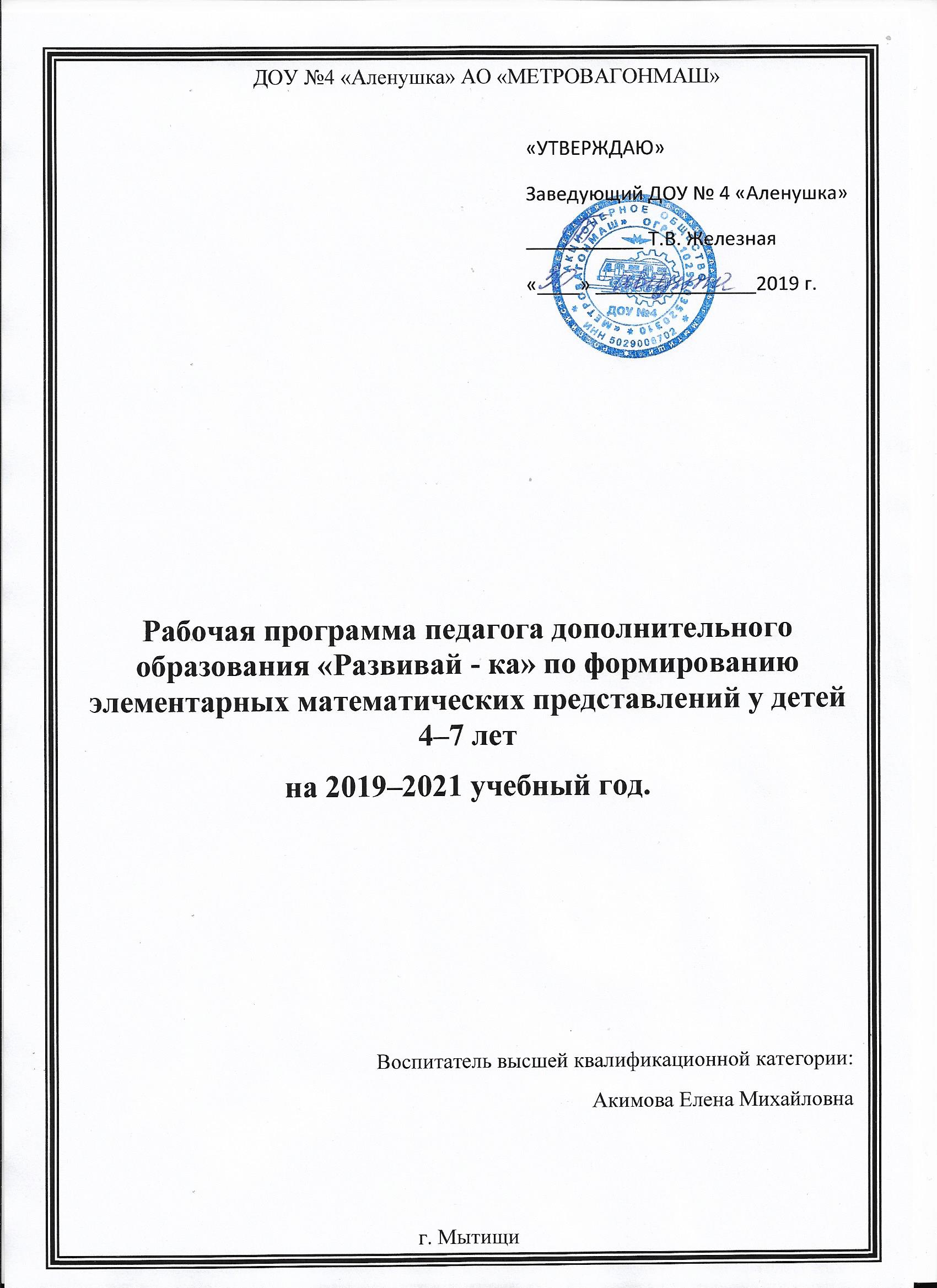 1.Пояснительная записка.Рабочая программа по формированию элементарных математических представлений у детей средней, старшей и подготовительной к школе  группы разработана в соответствии с введением в действие ФГОС ДО. Данная рабочая программа обеспечивает разностороннее развитие детей в возрасте от 4 до 7 лет с учётом их возрастных и индивидуальных особенностей по познавательному развитию (ФЭМП). Методика учитывает возрастные особенности дошкольников и дидактические принципы развивающего обучения. Развивающие задачи решаются с учетом индивидуальности и темпом развития каждого ребенка. Тематика математического кружка способствует расширению словарного запаса, активизации словаря, развитию связной речи. Задания составляются таким способом, чтобы дети могли упражняться в правильном употреблении сформированных грамматических категорий, активизации отработанной лексики.Продолжительность реализации программыПродолжительность реализации программы – 2 года.Преемственность.Программа кружка предполагает:Формирование знаний и умений, необходимых для дальнейшего школьного обучения.Формирование личности ребёнка.Основа для дальнейшего знакомства детей начальной школы математическими навыками.Рабочая программа «Развивай - ка» осуществляется под руководством педагога дополнительного образования.   Она планируется и корректируется по результатам мониторинга, проводимого в начале года.    Работа проводится 2 раза в неделю 20-28 минут. Все полученные знания и умения закрепляются в разнохарактерных дидактических играх. В конце учебного года предлагается с помощью специально разработанной методики провести проверку уровня овладения детьми полученными знаниями, умениями и навыками.Программа «Развивай-ка» разработана на основе образовательной программы «От рождения до школы» под ред. Н.Е. Вераксы, Т.Е.Комаровой. М.А.Васильевой, а также на основе парциальной  программы «Раз – ступенька, два – ступенька..» Л.Г. Петерсона, реализуемая программа строится на принципе личностно–развивающего и гуманистического характера взаимодействия взрослого с детьми.Программа выстроена с учётом возрастных особенностей детей.Для детей 4-5 года жизни предназначена программа, особенностью которой является ознакомление с основными понятиями, отношениями, знакомство с количественным, порядковым и обратным счётом.Для детей от 5 до 6 лет предназначена программа, раскрывающая более полно те знания, которые были приобретены ранее. Дети учатся создавать множества по заданному числу, отсчитывать определенное количество предметов, получают элементарные представления о натуральном ряде чисел, усваивают особенности геометрических фигур. Большое внимание уделяется развитию речи детей, активизации словаря.У детей 6-7 года жизни программа призвана сформировать знания о числах и цифрах первого десятка. Очень важный момент в подготовке детей к вычислительной деятельности - это понимание состава числа.Время занятий по программе для детей:- 4-5 лет (1 раз в неделю 1 час, всего в год 36 часов);- 5-6 лет (1 раза в неделю  1 час, всего в год 36 часов);- 6-7 лет (2 раза в неделю по 2 часа, всего72 часа).2. Цель и задачи основной образовательной программы ДОУЦелью программы является формирование основ элементарных математических представлений, развитие психических процессов (памяти, внимания, мышления) в соответствии с возрастными и индивидуальными особенностями, подготовка к жизни в современном обществе, к обучению в школе. Задачи:развитие логического мышления и творческих способностей.развитие математических способностей.развитие личностных качеств развитие навыков самоконтроля и самооценки.обучение самостоятельному решению поставленных задач, выбору приемов и средств, проверке правильности решения.овладение мыслительными операциями (анализ и синтез, сравнение, обобщение, классификация)Основными принципами программы являются:умственного развития дошкольника. индивидуализации: в кружке создаются условия для наиболее полного проявления             индивидуальности как ребенка, так и педагога; индивидуального подхода: максимально учитываются индивидуальные   математические способности ребенка и создаются благоприятные условия для их развития; гуманности: ребенок рассматривается как активный субъект с педагогом математической деятельности. Ведущей идеей данной программы - создание комфортной среды общения для детей, развитие интеллектуальных способностей, творческого потенциала каждого ребенка и его самореализацию.Формы организации:ТрадиционныеКомбинированныеПрактические Игры, конкурсыРабота распределяется по разделам:Количество и счет,Ознакомление с геометрическими фигурами,Определение величины.Ориентировка во времени и в пространстве.Решение логических задач.День проведения - по расписанию согласно сетке занятий.Возраст детейВозраст детей, участвующих в реализации программы – 4-7 лет. Это определяется фазовым характером собственной активности ребёнка. В этой фазе, т.е. в 4-7 лет, дошкольник особенно восприимчив к воздействиям взрослого. Чем успешнее развиваются различные формы взаимодействия ребёнка и взрослого - носителя высшей формы развития, тем содержательнее становится собственная активность ребёнка.Методы, используемые на занятиях:- игры-эксперименты,- модели, схемы.- развивающие игры.- логические задачи.- здоровье сберегающие задачи.- ИКТМетодика работы с детьми строится на следующих принципах:- Отбор содержания доступного детям 4-7 лет;-Постепенного усложнения программного содержания, методов и приёмов руководства детской деятельностью,- Индивидуального подхода к детям.Методическое обеспечение:Игры на составление плоскостных изображений предметов.Обучающие настольно-печатные игры по математике.Геометрические  мозаики и головоломки.Занимательные книги по математике.Задания из тетради на печатной основе для самостоятельной работы.Простой карандаш; набор цветных карандаше.Линейка и шаблон с геометрическими фигурами.Счетный материал, счетные палочки. Набор цифр.Пособия ( «Волшебный круг», «Колумбово яйцо», «Танграм», «Пифагор». «Блоки Дьенеша», «Кубики Никитина», «Квадрат Воскобовича») Головоломки: («Кубик-рубик», « Лабиринт», кроссворды, задачи в стихах) Электронные дидактические пособия.Условия реализации программы – естественная для ребенка среда жизнедеятельности в режиме детского сада.Ожидаемые результаты:В результате проведения занятий дети будут уметь:- выделять свойства предметов, находить предметы схожие и различные по внешним признакам;- разбивать множество на подмножества, характеризующиеся общим свойством;- сопоставлять части и целое для предметов и действий;- называть главную функцию (назначение) предметов;- расставлять события в правильной последовательности;- выполнять перечисляемую или изображенную последовательность действий;- применять какое- либо действие по отношению к разным предметам;- описывать простой порядок действий для достижения заданной цели;- находить ошибки в неправильной последовательности простых действий;- проводить аналогию между разными предметами;- составлять алгоритм решения логических заданий.По уровню психического развития в разделах: внимание, мышление, память.Формы подведения итогов реализации дополнительной образовательной программы• первые победы в Мини – олимпиадах, конкурсах. Учебно - методический план работы:Первый год обучения 4-5лет (средняя группа).Особенности детей.Интенсивно начинают развиваться память, воображение, мышление, речь, восприятие и т.д. К пятилетнему возрасту все психические процессы у детей активно развиваются и начинают приобретать произвольный характер. Появляются зачатки ответственности за порученное дело. Много занятий в данной части программы посвящены осознанию собственной личности и личности других, а также общению. Однако ведущий тип деятельности в этом возрасте – игра, поэтому все занятия насыщены играми, присутствуют персонажи и соблюдается игровой сюжет и мотивация. В данном возрасте активно развиваются все психические процессы, свойства и состояния (восприятие, внимание, мышление, память, воображение, речь, эмоции). В развивающих играх даются задания на развитие наглядно-образного и словесно-логического мышления  ( разрезные картинки, сюжетные картинки), эмоциональной сферы (расширение представлений об эмоциях: радость, грусть, злость, удивление, страх, спокойствие), памяти, внимания, воображения, пространственной  ориентировки (графические диктанты, рисунки по клеточкам) и саморегуляции.  Итоговые результаты освоения Программы Планируемые результаты освоения детьми основной общеобразовательной программы дошкольного образования описывают интегративные качества ребёнка, которые он может приобрести в результате освоения Программы. К концу учебного года при успешном освоении Программы достигается следующий уровень развития интегративных качеств ребёнка 4 – 5 лет.Самостоятельно объединяет различные группы предметов, имеющие общий признак, в единое множество и удаляет из множества отдельные его части (часть предметов). Устанавливает связи и отношения между целым множеством и различными его частями (частью); находит части целого множества и целое по известным частям.Считает до 5 и дальше (количественный, порядковый счет).Называет числа в прямом (обратном) порядке до 5, начиная с любого числа натурального ряда (в пределах 5).Соотносит цифру (1 – 5) и количество предметов.Различает величины; длину (ширину, высоту) и способы их измерения (наложение, приложение).Уметь делить предметы (фигуры) на несколько равных частей; сравнивать целый предмет и его часть.Различать и называть:  круг (овал), многоугольники (треугольники, прямоугольники), шар, куб. Проводить их сравнение.Ориентироваться в окружающем пространстве и на плоскости (лист, страница, поверхность стола и др.)Уметь определять временные отношения (вчера, сегодня, завтра); называть части суток и знать их основные признаки.Знать состав чисел в ряду 1 - 5 (из отдельных единиц), уметь составлять из двух меньших.Разделы рабочей программы:1.   «Количество и счет»      Дать детям представление о том, что множество («много») может состоять из разных по качеству элементов: предметов разного цвета, размера, формы; развивать умение сравнивать части множества, определяя их равенство или неравенство на основе составления пар предметов (не прибегая к счету). Вводить в речь детей выражения: «Здесь много кружков, одни — красного цвета, а другие — синего; красных кружков больше, чем синих, а синих—меньше, чем красных» или «красных и синих кружков поровну».      Учить считать до 5 (на основе наглядности), пользуясь правильными приемами счета: называть числительные по порядку; соотносить каждое числительное только с одним предметом пересчитываемой группы; относить последнее числительное ко всем пересчитанным предметам, например: «Один, два, три — всего три кружка». Сравнивать две группы предметов, именуемые числами 1-2, 2-2, 2-3, 3-3, 3-4, 4-4, 4-5, 5-5.      Формировать представление о равенстве и неравенстве групп на основе счета: «Здесь один, два зайчика, а здесь одна, две, три елочки. Елочек больше, чем зайчиков; 3 больше, чем 2, а 2 меньше, чем 3».      Формировать умение уравнивать неравные группы двумя способами, добавляя к меньшей группе один (недостающий) предмет или убирая из большей группы один (лишний) предмет («К 2 зайчикам добавили 1 зайчика, стало 3 зайчика и елочек тоже 3. Елочек и зайчиков поровну — 3 и 3» пли: «Елочек больше (3), а зайчиков меньше (2). Убрали 1 елочку, их стало гоже 2, Елочек и зайчиков стало поровну: 2 и 2).     Развивать умение отсчитывать предметы из большего количества; выкладывать, приносить определенное количество предметов в соответствии с образцом или заданным числом в пределах 5 (отсчитай 4 петушка, принеси 3 зайчика).     На основе счета устанавливать равенство (неравенство) групп предмете в ситуациях, когда предметы в группах расположены на разном расстоянии друг от друга, когда они отличаются по размерам, по форме расположения в пространстве.2.   «Ознакомление с геометрическими фигурами»     Развивать представление детей о геометрических фигурах: круге, квадрате, треугольнике, а также шаре, кубе.     Формировать умение выделять особые признаки фигур с помощью зрительного и осязательно - двигательного анализаторов (наличие или отсутствие углов, устойчивость, подвижность и др.).    Познакомить детей с прямоугольником, сравнивая его с кругом, квадратом, треугольником.    Учить различать и называть прямоугольник, его элементы: углы и стороны.    Формировать представление о том, что фигуры могут быть разных размеров: большой — маленький куб (шар, круг, квадрат, треугольник, прямоугольник).     Развивать умение соотносить форму предметов с известными детям геометрическими фигурами: тарелка — круг, платок — квадрат, мяч — шар, окно, дверь — прямоугольник и др.3.   «Определение величины»  Совершенствовать умение сравнивать два предмета по величине (длине, ширине, высоте), а также сравнивать два предмета по толщине путем непосредственного наложения или приложения их друг к другу; отражать результаты сравнения в речи, используя прилагательные: длиннее — короче, шире — уже, выше — ниже, толще — тоньше или равные (одинаковые) по длине, ширине, высоте, толщине.     Развивать умение детей сравнивать предметы по двум признакам величины (красная лента длиннее и шире зеленой, желтый шарфик короче, уже синего).     Формировать умение устанавливать размерные отношения между 3-5 предметами разной длины (ширины, высоты), толщины, располагать их в определенной последовательности — в порядке убывания или нарастания величины; вводить в активную речь детей понятия, обозначающие размерные отношения предметов («эта (красная) башенка — самая высокая, эта (оранжевая) — пониже, эта (розовая) — еще ниже, а эта (желтая) — самая низкая» и т. д.).4.   «Ориентировка во времени, пространстве, на плоскости»     Развивать умение определять пространственные направления от себя, двигаться в заданном направлении (вперед — назад, направо — налево, вверх — вниз); обозначать словами положение предметов по отношению к себе (передо мной стол, справа от меня дверь, слева — окно, сзади на полках — игрушки).     Познакомить с пространственными отношениями: далеко — близко (дом стоит близко, аберезка растет далеко).     Расширять представления детей о частях суток, их характерных особенностях, последовательности (утро —день —вечер —ночь). Объяснить значение слов: вчера, сегодня, завтра.5.   «Решение  логических задач»      Развивать у детей приёмы мыслительной активности (анализ, сравнение, классификация, обобщение).                               Используемая литература:ОТ РОЖДЕНИЯ ДО ШКОЛЫ. Примерная основная образовательная программа дошкольного образования (пилотный вариант) / под редакцией Н. Е. Вераксы, Т. С. Комаровой, М. А. Васильевой. – М.: МОЗАИКА-СИНТЕЗ, 2015. 368 с.Математика в детском саду. Средний дошкольный возраст. – М.: МОЗАИКА-СИНТЕЗ, 2009. – 88 с.Технологические карты организованной образовательной деятельности. Средняя группа / авт.-сост. З. Т. Асанова.- Волгоград : Учитель : ИП Гринин Л. Е., 2014. – 246 с.4. Математика в детском саду. Средний дошкольный возраст. – М.: МОЗАИКА-СИНТЕЗ, 2009. – 96 с. Н. С. Голицына5. Математика для малышей. Средняя группа. Серия «Рабочие тетради к программе «От рождения до школы»» подпод редакцией Н. Е. Вераксы, Т. С. Комаровой, М. А. Васильевой. ООО МОЗАИКА-СИНТЕЗ, 2011Календарно-тематическое планирование совместной деятельности взрослых и детей 4-5лет. (Средняя группа).Методическое обеспечение1. Петерсон  Л.Г. Раз – ступенька, два – ступенька…2. Тихомирова Л.Ф. Упражнения на каждый день. Логика для младших школьников3.Михайлова З.А. Математика – это интересно.4.Помораева И. А., Позина В. А. Формирование элементарных математических представлений. Средняя группа – М.: Мозайка-Синтез, 2014. 5.Помораева И. А., Позина В. А. Формирование элементарных математических представлений. Средняягруппа. – М.: Мозайка -Синтез, 2014.Возрастные особенности детей 5-6 лет по формированию элементарных математических представленийРебенок шестого года жизни продолжает совершенствоваться через игру, рисование, общение с взрослыми и сверстниками, но постепенно, важнейшим видом деятельности становится учение.С пяти лет ребенка необходимо готовить к будущему школьному обучению. Интеллектуальное развитие ребенка пяти-шести лет определяется комплексом познавательных процессов: внимания, восприятия, мышления, памяти, воображения. Внимание ребенка этого возрастного периода характеризуется непроизвольностью; он еще не может управлять своим вниманием и часто оказывается во власти внешних впечатлений. Проявляется это в быстрой отвлекаемости, невозможности сосредоточиться на чем-то одном, в частой смене деятельности. Ребенок должен использовать умения сравнивать, классифицировать, анализировать и обобщать результаты своей деятельности.Логические приемы умственных действий - сравнение, обобщение, анализ, синтез, классификация, сериация, аналогия, систематизация, абстрагирование - в литературе также называют логическими приемами мышления. Развивать логическое мышление дошкольника целесообразнее в русле математического развития.Сериация - построение упорядоченных возрастающих или убывающих рядов по выбранному признаку. Классический пример сериации: матрешки, пирамидки, вкладные мисочки и т. д.Анализ - выделение свойств объекта, или выделение объекта из группы, или выделение группы объектов по определенному признаку.Синтез - соединение различных элементов (признаков, свойств) в единое целое. В психологии анализ и синтез рассматриваются как взаимодополняющие друг друга процессы (анализ осуществляется через синтез, а синтез - через анализ).Психологически способность к синтезу формируется у ребенка раньше, чем способность к анализу. То есть, если ребенок знает, как это было собрано (сложено, сконструировано), ему легче анализировать и выделять составные части. Именно поэтому столь серьезное значение уделяется в дошкольном возрасте деятельности, активно формирующей синтез, - конструированию.Сначала это деятельность по образцу, то есть выполнение заданий по типу «делай как я». На первых порах ребенок учится воспроизводить объект, повторяя за взрослым весь процесс конструирования; затем - повторяя процесс построения по памяти, и, наконец, переходит к третьему этапу: самостоятельно восстанавливает способ построения уже готового объекта (задания вида «сделай такой же». Четвертый этап заданий такого рода - творческий: «построй высокий дом», «построй гараж для этой машины», «сложи петуха». Задания даются без образца, ребенок работает по представлению, но должен придерживаться заданных параметров: гараж именно для этой машины.Для конструирования используются любые мозаики, конструкторы, кубики, разрезные картинки, подходящие этому возрасту и вызывающие у ребенка желание возиться с ними.Сравнение - логический прием умственных действий, требующий выявления сходства и различия между признаками объекта (предмета, явления, группы предметов).Показателем сформированности приема сравнения будет умение ребенка самостоятельно применять его в деятельности без специальных указаний взрослого на признаки, по которым нужно сравнивать объекты.Классификация - разделение множества на группы по какому-либо признаку, который называют основанием классификации. Классификацию можно проводить либо по заданному основанию, либо с заданием поиска самого.Следует учитывать, что при классификационном разделении множества полученные подмножества не должны попарно пересекаться и объединение их подмножеств должно составлять данное множество. Иными словами, каждый объект должен входить только в одно множество и при правильно определенном основании для классификации ни один предмет не останется вне определенных данным основанием групп. Классификацию с детьми дошкольного возраста можно проводить: - по названию (чашки и тарелки, ракушки и камешки, кегли и мячики и т. д.); - по размеру (в одну группу большие мячи, в другую - маленькие, в одну коробку длинные карандаши, в другую - короткие и т. д.); - по цвету (в эту коробку красные пуговицы, в эту - зеленые); - по форме (в эту коробку квадраты, а в эту - кружки; в эту коробку - кубики, в эту - кирпичики и т. д.); - по другим признакам нематематического характера: что можно и что нельзя есть; кто летает, кто бегает, кто плавает; кто живет в доме и кто в лесу; что бывает летом и что зимой; что растет в огороде и что в лесу и т. д.Обобщение - это оформление в словесной (вербальной) форме результатов процесса сравнения. Обобщение формируется в дошкольном возрасте как выделение и фиксация общего признака двух или более объектов. Обобщение хорошо понимается ребенком, если является результатом деятельности, произведенной им самостоятельно, например классификации: эти  - большие, эти  - маленькие; эти  - красные, эти  - синие; эти  - летают, эти  - бегают и др.Таким образом, за два года до школы можно оказать значимое влияние на развитие математических способностей дошкольника. И в этом большую помощь окажут развивающие занятия по дополнительной программе «Занимательная математика»                                       Содержание программыОбщие понятия: свойства предметов: цвет, форма, размер, материал и др.  Сравнение предметов по цвету, форме, размеру, материалу.Совокупности (группы) предметов или фигур, обладающих общим признаком. Составление совокупности по заданному признаку. Выделение части совокупности.Сравнение двух совокупностей (групп) предметов. Обозначение отношений равенства и неравенства.Установление равно численности двух совокупностей (групп)  предметов с помощью составления пар (равно-не равно, больше на…- меньше на…).Формирование общих представлений о сложении как объединении групп предметов в одно целое. Формирование общих представлений о вычитании как удалении части предметов из целого.  Взаимосвязь между целым и частью.Начальные представления о величинах:  длина, масса предметов, объём жидких и сыпучих веществ. Измерение величин с помощью условных мер (отрезок, клеточка, стакан и т.п.).Натуральное число как результат счёта и измерения. Числовой отрезок.Составление закономерностей. Поиск нарушения закономерности.Работа с таблицами. Знакомство с символами. Числа и операции над ними прямой и обратный счёт в пределах 10. Порядковый и ритмический счёт.Образование следующего числа путём прибавления единицы. Название, последовательность и обозначение чисел от 1 до 10 цифрами, точками на отрезке прямой. Состав чисел первого десятка.Равенство и неравенство чисел. Сравнение чисел (больше на…, меньше на..) на наглядной основе.Формирование представлений о сложении и вычитании чисел в пределах 10 (с использованием наглядной опоры). Взаимосвязь между сложением и вычитанием чисел.Число 0 и его свойства.Решение простых (в одно действие) задач на сложение и вычитание с использованием наглядного материала. Пространственно-временные представления Примеры отношений: на-над-под; слева-справа-посередине, спереди –сзади, сверху-снизу, выше-ниже, шире-уже, длиннее-короче, толще-тоньше, раньше-позже, позавчера-вчера-сегодня-завтра-послезавтра, вдоль, через и др.Установление последовательности событий. Последовательность дней в неделе. Последовательность месяцев в году.Ориентировка на листе бумаги в клетку. Ориентировка в пространстве с помощью плана.Геометрические фигуры и величины Формирование умения выделять в окружающей обстановке предметы одинаковой формы. Знакомство с геометрическими фигурами: квадрат, прямоугольник, треугольник, четырёхугольник, круг, шар, цилиндр, конус, пирамида, параллелепипед  (коробка), куб.Составление фигур из частей и деление фигур на части. Конструирование фигур из палочек.Формирование представления о точке, прямой, луче, отрезке, ломаной линии, многоугольнике, углах, о равных фигурах, замкнутых и незамкнутых линиях.Сравнение   предметов  по  длине,  массе,  объёму (непосредственное  и опосредованное с помощью различных мерок). Установление необходимости выбора единой мерки при сравнении величин. Знакомство с некоторыми общепринятыми единицами измерения различных величин.Календарно-тематическое планирование совместной деятельности взрослых и детей 5-6лет. (Старшая группа).Возрастные особенности детей 6-7 лет по формированию элементарных математических представленийПродолжает развиваться воображение, однако часто приходится констатировать снижение развития воображения в этом возрасте в сравнении со старшей группой. Это можно объяснить различными влияниями, в том числе и средств массовой информации, приводящими к стереотипности детских образов. Продолжает развиваться внимание дошкольников, оно становится произвольным. В некоторых видах деятельности время произвольного сосредоточения достигает 30 минут. У дошкольников продолжает развиваться речь: ее звуковая сторона, грамматический строй, лексика. Развивается связная речь. В высказываниях детей отражаются как расширяющийся словарь, так и характер обобщений, формирующихся в этом возрасте. Дети начинают активно употреблять обобщающие существительные, синонимы, антонимы, прилагательные и т. д. В результате правильно организованной образовательной работы у детей развивается диалогическая и некоторые виды монологической речи. В подготовительной к школе группе завершается дошкольный возраст. Его основные достижения связаны с освоением мира вещей как предметов человеческой культуры; дети осваивают формы позитивного общения с людьми: развивается половая идентификация, формируется позиция школьника. К концу дошкольного возраста ребенок обладает высоким уровнем познавательного и личностного развития.Задачи:Формирование представлений о числе и количестве:- Развивать общие представления о множестве: умение формировать множества по заданным основаниям, видеть составные части множества, в которых предметы отличаются определенными признаками.- Упражнять в операциях объединения множеств, удаления из множества части или отдельных его частей. Устанавливать отношения между отдельными частями множества, а также целым множеством и каждой частью на основе счета, составления пар предметов и соединения предметов стрелками.- Совершенствовать навыки количественного и порядкового счета в пределах 10.- Познакомить с цифрами от 0 до 9.- Закреплять понимание отношений между числами натурального ряда, умение увеличивать и уменьшать каждое число на 1.- Учить называть числа в прямом и обратном порядке, последующее и предыдущее число к названному или обозначенному цифрой, определять пропущенное число.- Познакомить с составом чисел второго пятка из единиц.- Учить раскладывать числа на два меньших и составлять из двух меньших большее (в пределах 10, на наглядной основе).- Познакомить с монетами достоинством 1, 5, 10 копеек, 1, 2, 5, 10 рублей.- Учить составлять и решать простые арифметические задачи на сложение и вычитание; при решении задач пользоваться знаками действий с цифрами: плюс (+), минус (-), равно (=).Развитие представлений о величине:- Учить считать по заданной мере, когда за единицу счета принимается не один, а несколько предметов или часть предмета.- Делить предмет на 2-8 и более равных частей путем сгибания предмета, а также используя условную меру; правильно обозначать части целого (половина, одна часть из двух (одна вторая) две части из четырех и т.д.); устанавливать соотношение целого и части, размера частей; находить части целого и целое по известным частям.- Учить измерять длину, ширину, высоту предметов (сантиметры, метры, километры), объем жидких и сыпучих веществ с помощью условной меры (литр).- Дать представления о весе предметов и способах его измерения (грамм, килограмм). Сравнивать вес предметов путем взвешивания их на ладонях. Познакомить с весами.- Развивать представление о том, что результат измерения (длины, веса, объема предметов) зависит от величины условной меры.Развитие представлений о форме:- Уточнить знание известных геометрических фигур, их элементов (вершины, углы, стороны) и некоторых их свойств.- Дать представление о многоугольнике, о прямой линии, отрезке прямой.- Учить распознавать фигуры независимо от их пространственного положения, изображать, располагать на плоскости, упорядочивать по размерам, классифицировать, группировать по цвету, форме, размерам.- Учить составлять фигуры из частей и разбивать на части, конструировать фигуры по словесному описанию и перечислению их характерных свойств; составлять тематические композиции из фигур по собственному замыслу.- Анализировать форму предметов в целом и отдельных их частей; воссоздавать сложные по форме предметы из отдельных частей по контурным образцам, по описанию, представлению.Развитие пространственной ориентировки:- Учить ориентироваться на ограниченной территории; располагать предметы и их изображения в указанном направлении, отражать в речи их пространственное расположение.- Познакомить с планом, схемой, маршрутом, картой. Развивать способность к моделированию пространственных отношений между объектами в виде рисунка, плана, схемы.- Учить «читать» простейшую графическую информацию, обозначающую пространственные отношения объектов и направление их движения в пространстве: слева направо, справа налево, снизу вверх, сверху вниз; самостоятельно передвигаться в пространстве, ориентируясь на условные обозначения (знаки и символы).Развитие ориентировки во времени:- Дать детям элементарные представления о времени: его текучести, периодичности, необратимости, последовательности всех дней недели, месяцев, времен года.- Учить пользоваться в речи словами-понятиями: сначала, потом, до, после, раньше, позже, в одно и то же время.- Развивать «чувство времени», умение беречь время, регулировать свою деятельность в соответствии со временем; различать длительность отдельных временных интервалов (1 минута, 10 минут, 1 час).- Учить определять время по часам с точностью до 1 часа.В программе также заложены возможности предусмотренного стандартом формирования у воспитанников общеучебных умений и навыков, универсальных способов деятельности и ключевых компетенций.Основные требования к уровню подготовки детей подготовительной группы по развитию элементарных математических представлений.К концу года дети должны:Уметь- Самостоятельно объединять различные группы предметов, имеющие общий признак, в единое множество и удалять из множества отдельные его части. Устанавливать связи и отношения между целым множеством и различными его частями; находить части целого множества и целое по известным частям.- Считать до 10 и дальше.- Называть числа в прямом и обратном порядке, начиная с любого числа натурального ряда в пределах 10.- Соотносить цифру (0-9) и количество предметов.- Составлять и решать задачи в одно действие на сложение и вычитание, пользоваться цифрами и арифметическими знаками (+, -, =, <, >).- Различать величины: длину, объем, массу и способы их измерения.- Измерять длину предметов, отрезки прямых линий, объемы жидких и сыпучих веществ с помощью условных мер. Понимать зависимость между величиной меры и числом.- Делить предметы (фигуры) на несколько равных частей. Сравнивать целый предмет и его часть. Соотносить величину предметов и частей.- Различать, называть: отрезок, угол, круг (овал), многоугольники, шар, куб, цилиндр. Проводить их сравнение.- Воссоздавать из частей, видоизменять геометрические фигуры по условию и конечному результату; составлять из малых форм большие.- Сравнивать предметы по форме; узнавать знакомые фигуры в предметах реального мира.- Ориентироваться в окружающем пространстве и на плоскости (лист, страница, поверхность стола и др.), обозначать взаимное расположение и направление движения объектов; пользоваться знакомыми обозначениями.- Определять временные отношения (день – неделя – месяц); время по часам с точностью до 1 часа.Знать
- Состав чисел первого десятка и состав чисел первого пятка из двух меньших.
- Как получить каждое число первого десятка, прибавляя единицу к предыдущему и вычитать единицу из следующего за ним в ряду.
- Монеты достоинством 1, 5, 10 копеек; 1, 2, 5 рублей.
- Название текущего месяца года; последовательность всех дней недели, времен года.Иметь представление
- О единице измерения длины; веса; объема; денежных единицах.
- О временных интервалах: временем суток, года.
- Об определении времени по часам
- О количественной характеристике числа.Календарно-тематическое планирование совместной деятельности взрослых и детей 6-7 лет. (Подготовительная группа).Планируемые результаты освоения программы.При успешном освоении программы достигается следующий уровень сформированности элементарных математических представлений детей 6-7 лет:
- Самостоятельно объединять различные группы предметов, имеющие общий признак, в единое множество и удалять из множества отдельные его части. Устанавливать связи и отношения между целым множеством и различными его частями; находить части целого множества и целое по известным частям.
- Считать до 10 и дальше.
- Называть числа в прямом и обратном порядке, начиная с любого числа натурального ряда в пределах 10.
- Соотносить цифру (0-9) и количество предметов.
- Составлять и решать задачи в одно действие на сложение и вычитание, пользоваться цифрами и арифметическими знаками (+, -, =, <, >).
- Различать величины: длину, объем, массу и способы их измерения.
- Измерять длину предметов, отрезки прямых линий, объемы жидких и сыпучих веществ с помощью условных мер. Понимать зависимость между величиной меры и числом.
- Делить предметы (фигуры) на несколько равных частей. Сравнивать целый предмет и его часть. Соотносить величину предметов и частей.
- Различать, называть: отрезок, угол, круг (овал), многоугольники, шар, куб, цилиндр. Проводить их сравнение.
- Воссоздавать из частей, видоизменять геометрические фигуры по условию и конечному результату; составлять из малых форм большие.
- Сравнивать предметы по форме; узнавать знакомые фигуры в предметах реального мира.
- Ориентироваться в окружающем пространстве и на плоскости (лист, страница, поверхность стола и др.), обозначать взаимное расположение и направление движения объектов; пользоваться знакомыми обозначениями.
- Определять временные отношения (день – неделя – месяц); время по часам с точностью до 1 часа.Знать
- Состав чисел первого десятка и состав чисел первого пятка из двух меньших.
- Как получить каждое число первого десятка, прибавляя единицу к предыдущему и вычитать единицу из следующего за ним в ряду.
- Монеты достоинством 1, 5, 10 копеек; 1, 2, 5 рублей.
- Название текущего месяца года; последовательность всех дней недели, времен года.Иметь представление
- О единице измерения длины; веса; объема; денежных единицах.
- О временных интервалах: временем суток, года.
- Об определении времени по часам
- О количественной характеристике числа.Список используемой литературы.Воскобович В.В., Харько Т.Т., Балацкая Т.И. Игровая технология интеллектуально – творческого развития детей дошкольного возраста 3 – 7 лет «Сказочные лабиринты игры». // Санкт – Петербург, 2003.Воскобович В.В. Лабиринты цифр. Выпуск «Один, два, три, четыре, пять …» (приложение к игре). //  Санкт – Петербург, 2003.Математика до школы: Пособие для воспитателей детских садов и родителей. - Санкт – Петербург, «Детство – Пресс», 2003. Математика от трех до семи. Учебно – методическое пособие для воспитателей детских садов. - Санкт – Петербург, «Детство – Пресс», 2006. Методические советы к программе «Детство», СПб «Детство – Пресс», 2006. Михайлова З.А. Игровые занимательные задачи для дошкольников. - М.: «Просвещение», 1985. Никитин Б.П. Развивающие игры. - М.: Издание «Занятие», 1994. Носова Е.А.,  Непомнящая Р.Л. Логика и математика для дошкольников. - СПб «Детство – Пресс», 2004. Смоленцова А.А.,Суворова О.В. Математика в проблемных ситуациях для маленьких детей. С.- П-б. «Детство – Пресс»: 2004Финкельштейн Б.Б. На золотом крыльце … Конспект игр и упражнений с цветными счётными палочками Кюизенера.- ООО «Корвет»: СПб, 2003.Б.Б. Финкельштейн «Страна блоков и палочек»;Б.Б. Финкельштейн «Лепим Нелепицы»Б.Б. Финкельштейн  «Вместе весело играть».Михайлова З.А., Чеплашкина И.Н., Харько Т.Г. «Предматематические игры для детей младшего дошкольного возраста». Учебно-методическое пособие. .Развивающие игры для детей. Справочник. Составитель - Ехевич Н., М., .Воскобович В.В., Харько Т.Г. и др. Игровые технологии интеллектуально-творческого развития детей дошкольного возраста 3 – 7 лет «Сказочные лабиринты игры) Кн.2. Описание игр. СПб., .Т.М. Бондаренко «Развивающие игры в ДОУ», Воронеж, .Л. Д. Комарова «Как работать с палочками Кюизенера» Москва, 2013г.Новикова В.П. Математика в детском саду. М: Мозаика – Синтез, 2007.Зайцев В.В. Математика для дошкольников. Волгоград, Учитель 2003.Л.Г. Петерсон «Раз – ступенька, два -  ступенька» Светлова И. Сравни и измерь. М., 2001. Арапова-Пискарева Н.А. Формирование элементарных математических представлений. Мозаика – Синтез, 2010.Помораева  И.А., Позина  В.А. Занятия по формированию элементарных математических представлений. Мозаика – Синтез, 2010.Алябьева Е.А. Развитие логического мышления и речи детей 5 - 8 лет. М., 2007.Шевелев К. В. Дошкольная математика в играх. М., 2005.Новикова В.П. « Математика в дошкольном саду. Подготовительная группа» - М.: Мозаика – Синтез,2006.Помораева  И.А., Позина  В.А. «Занятия по формированию элементарных математических представлений в подготовительной к школе группе детского сада» - М.: Мозаика – Синтез, 2012.Приложение«Незнайка в гостях»Цель: учить видеть равное количество разных предметов, закрепить умение вести счет предметов.                   Материал: 3 группы игрушек из 5, 6, 7 штук; карточки с кружками.                                                                           Ход: В. обращается к детям: Сегодня в гостях у нас Незнайка. Я попросила его, чтобы он к каждой группе игрушек поставить карточку, на которой столько же кружков, сколько стоит игрушек. Посмотрите, правильно ли Незнайка расставил карточки». Выслушав ответы детей, педагог предлагает 1 ребенку подобрать к каждой группе соответствующую карточку. Организует проверку. Дети по очереди (два ребенка) пересчитывают игрушки одной из групп и кружки на представленной на ней карточке. Последнюю группу игрушек педагог предлагает сосчитать всем детям вместе.«Художники»Цель: развитие ориентировки в пространстве.                                                                                                               Ход игры. Ведущий предлагает детям нарисовать картину. Все вместе продумывают ее сюжет: город, комната, зоопарк и т. п. Затем каждый рассказывает о задуманном элементе картины, поясняет, где он должен находиться относительно других предметов. Воспитатель заполняет картину предлагаемыми детьми элементами, рисуя ее мелом на доске или фломастером на большом листе бумаги. В центре можно нарисовать избушку (изображение должно быть простым и узнаваемым) вверху, на крыше дома – трубу. Из трубы вверх идет дым. Внизу перед избушкой сидит кот. В задании должны быть использованы слова: вверху, внизу, слева, справа, от, за, перед, между, около, рядом и т. д. «Сломанная машина»Цель: учить замечать нарушения в изображенном предмете.Материал: машина, состоящая из геометрических фигур, на которой не достает какой-либо части.Ход игры. На фланелеграфе строится машина, состоящая из геометрических фигур. Затем все дети, кроме одного - ведущего, отворачивается. Ведущий убирает какую-либо деталь машины. Кто раньше других скажет чего не стало и какой она формы, становится ведущим. Если дети легко справляются с задачей, можно одновременно убрать две детали.«Угадай, какое число пропущено»Цель: определить место числа в натуральном ряду, назвать пропущенное число.Материал. Фланелеграф, 10 карточек с изображением на них кружков от 1 до 10 (на каждой карточке кружки другого цвета) флажки.Содержание. В. расставляет на фланелеграфе карточки в последовательности натурального ряда. Предлагает детям посмотреть, как они стоят, не пропущено ли какое-нибудь число. Затем ребята закрывают глаза, а В. убирает одну карточку. После того как дети отгадают, какое число пропущено, показывает спрятанную карточку и ставит ее на место. Тому, кто первый назовет пропущенное число, получает флажок.«В какой сетке больше мячей»Цель: упражнять в сравнении числе и в определении, какое из двух смежных чисел больше или меньше другого учить воспроизводить множество.Материал. 2 сетки, в одной из них 6 больших мячей (в других семь маленьких); наборное полотно, 8 больших и 8 маленьких кругов.Содержание. В. показывает детям две сетки с мячами и предлагает им угадать, в какой из них больше мячей, если в одной 6 больших мячей, а в другой - семь маленьких. Выслушав ответы детей, предлагает проверить. «Мячи положить парами трудно, они катятся. Давайте, заменим их кружками. Маленькие мячи-маленькие кружочки, а большие мячи - большие кружочки. Сколько надо взять больших кружков? Наташа, положи на верхней полоске 6, больших кружков. Сколько надо взять маленьких кружочков? Саша, помести на нижней полоске один под один 7 маленьких кружков. Коля объясни, почему 6 меньше семи, а семь больше шести. Как сделать, чтобы кружков стало поровну?». Выясняют два способа равенства: либо убрать 1 большой мяч, либо убрать 1 маленький.Работа с раздаточным материалом. Воспитатель ставит на стол 6 игрушек и дает детям задание: поставьте на верхнюю полоску карточки на одну игрушку меньше, чем у меня. Поставьте на нижнюю полоску на одну меньше чем у меня игрушек. Сколько игрушек вы поставили на полоску? На нижнюю? Почему? Далее числа сравниваются попарно.«Подбери фигуру»Цель: упражнять в сопоставлении формы изображенных на картинах предметов с геометрическими фигурами.Материал. Подставка, на которой размешены модели геометрических фигур, картинки, на которых нарисованы предметы, состоящие из нескольких частей.Содержание. В. объясняет задание: «Я буду указывать на фигуры, а вы среди своих картинок выбирайте те, на которых нарисованы предметы такой же формы. Если у вас есть предмет, у которого есть часть такой же формы, ту карточку вы тоже покажите».«12 месяцев»Цель: закрепить понятие о месяцах.Материал: карточки, на которых изображены предметы от 1 до 12.Содержание. В. раскладывает карточки изображением вниз и перемешивает их. Играющие выбирают любую карточку и выстраиваются по порядку в соответствии с числом, указанным на карточке. Они превратились в «12 месяцев» Каждый «месяц» вспоминает, что он может рассказать о себе. Ведущий задает вопросы: «Пятый месяц, как тебя зовут?» Так зовут второй месяц?» Затем задания усложняются: «Январь, придумай загадку о своем месяце. Октябрь вспомни пословицу о своем времени года. Март, ты какой по счету в году? Сентябрь, назови сказку, где встречается твое время года. Апрель, в каких сказках встречается твое время года?» Далее игру можно усложнить. Для этого используется набор картинок с изображением времен года и ярко выраженных сезонных явлений. Играющие рассматривают картинки и выбирают те, которые соответствуют его месяцу или времени года.«Матрешки»Цель: упражнять в порядковом счете; развивать внимание, память.Материал. Цветные косынки от 5 до 10.Содержание. Выбирается водящий. Дети повязывают косынки и становятся в ряд — это матрешки. Они пересчитываются вслух по порядку: первая, вторая, третья и т. д. Водящий запоминает, на котором месте стоят все матрешки и выход? за дверь. В это время две матрешки меняются местами. Водящий входит и говорит, что изменилось, например: «Красная матрешка была пятой, а стала второй, а вторая стала пятой» Иногда матрешки остаются на местах.«Сложи из палочек»Цель: упражнять в составлении из палочек геометрические фигуры.Материал: счетные палочки на каждого ребенка.Содержание. Ребенок по образцу выкладывает из счетных папочек какое - либо изображение или фигуру.«С одним обручем»Цель: формировать представление об отрицании с помощью частицы «не».Материал. Обручи разных цветов, фигуры разных цветов.Содержание. Вариант 1. В. предлагает положить все красные фигуры внутри обруча, все остальные вне него. Какие фигуры внутри обруча? (красные). Вне обруча? (зеленые, желтые). А как назвать их одним словом? (не красные).													   Вариант 2. В. предлагает положить внутри обруча желтые фигуры. Какие фигуры оказались вне обруча? (не желтые).													  Вариант 3. В. предлагает положить внутри обруча квадратные фигуры. Какие фигуры оказались вне обруча? (не квадратные).«Поездка»Цель: учить детей в сравнении чисел и определении, какое из чисел больше или меньше.Материал. Наборное полотно, 8 больших треугольников, 8 - маленьких.Содержание. В. рассказывает: «Ребята, в детский сад я ехала на трамвае. В вагон вошли школьники: девочки и мальчики. Были свободные места и мальчики уступили их девочкам. Все девочки сели рядом, а мальчики стали вдоль всего вагона. Девочек я обозначу маленькими треугольниками, а мальчиков большими. Кого в трамвае было больше: мальчиков или девочек? Как догадались? Какое число больше (меньше)? Почему некоторые дети подумали, что мальчиков больше? Как доказать, что число 8 больше 7, а 7 больше 8.» 0дин ребенок раскладывает маленькие треугольники под большими, точно один под один. В.заключает: « Мы с вами увидели, что число предметов не зависит от места, которое они занимают. Чтобы узнать, каких предметов больше, а каких меньше, надо считать предметы и сравнивать их число».«Встань на свое место»Цель: упражнять в порядковом счете, в счете по осязанию.Материал. Два набора карточек из картона с нашитыми на них в ряд пуговицами от 2 до 10.Содержание. Играющие становятся в ряд, руки за спиной, перед ними 10 стульев. В. раздает всем карточки. Дети пересчитывают пуговицы, запоминают их число. По сигналу: «Числа встаньте по порядку», каждый из играющих становится за стульчиком, порядковый номер которого соответствует числу пуговиц на его карточке.«Расскажи про свой узор»Цель: учить овладевать пространственными представлениями.Содержание. У каждого ребенка картинка (коврик) с узором. Дети должны рассказать, как располагаются элементы узора: в правом верхнем углу круг, в левом верхнем углу - квадрат, в левом нижнем углу - овал, в правом нижнем углу - прямоугольник, в середине - треугольник.«Кто быстрее подберет коробки»Цель: учить сопоставлять предметы по длине, ширине, высоте.Материал. 6-8 коробок разного размера.Содержание. Выяснив, чем отличаются коробки друг от друга, педагог объясняет задание: «Коробки расставлены вперемешку: длинные, короткие, широкие, узкие, высокие и низкие0Сейчас мы поучимся подбирать коробки нужного размера. Давайте поиграем «Кто быстрее подберет коробки по размеру. Вызывает детей, дает им по одной коробке. Потом дает команду: «Коробки, равные по длине, станьте на место!» (или по ширине, высоте). Первой паре детей предлагает подобрать коробки равные по высоте, поставить так чтобы было видно, что они одинаковой высоты. Можно предложить построить коробки в ряд (например, от самой высокой до самой низкой).«Сложи фигуру»Цель: составлять модели знакомых геометрических фигур из частей по образцу.Материал. Фланелеграф. Модели геометрических фигур.Содержание. В. помешает модели геометрических фигур на фланелеграф, вызывает ребенка, просит его показать и назвать фигуры. Объясняет задание: «У каждого из вас такие же геометрические фигуры, но они разрезаны на 2 или 4 равные части; если их правильно приложить друг к другу, то получаются целые фигуры». Выполняя задание, дети рассказывают,  из  какого количества они составили фигуру.«Живые числа»Цель: упражнять в прямом и обратном счете в пределах 10.Материал. Карточки с нарисованными на них кружочками от 1 до 10.Содержание. Дети получают карточки. Выбирается водящий. Дети ходят по комнате. По сигналу водящего: «Числа! Встаньте по порядку!»- они строятся шеренгу и называют свое число» Водящий проверяет, все ли встали на свои места. Затем дети меняются карточками. Игра продолжается.«Назови пропущенное слово»Цель: закрепить знания о днях недели.Материал. Мяч.Содержание. Ведущий начинает сразу и бросает мяч одному из играющих:- Солнышко светит днем, а луна . . . - Утром я пришла в детский сад, а вернулась домой . . .- Если вчера была пятница, то сегодня . . .- Если за понедельником был вторник, то за четвергом . . . Аналогично можно проводить игру о временах года, месяцах.«Калейдоскоп»Цель: умение подбирать объекты по образцу, ориентируясь на несколько признаков сразу.Материал. Демонстрационный: несколько калейдоскопов; образец сложного орнамента с тремя осями симметрии, включающего элементы двух, трех цветов, двух форм,Раздаточный: листы бумаги с начерченными осями, правильный шестиугольник клей, кисточки для клея, элементы для создания орнамента, аналогично образцу по 6 экземпляров каждого вида геометрических фигур.Содержание. В. обращается к детям: «Сейчас я вам раздам калейдоскопы. Каждый посмотрит несколько раз, повернет и передаст соседу. Вы видели красивые узоры, Но в калейдоскопе узор не сохраняется, при малейшем движении он изменится. А сегодня мы сделаем картинку как в калейдоскопе, только остановившуюся». В. показывает орнамент: «Посмотрите, какой красивый, но очень сложный узор. Он состоит из разных фигур. Давайте рассмотрим, какие здесь фигуры, по каким признакам они различаются и как расположены». Педагог и дети выясняют, что узор составлен из фигур двух форм, каждая форма имеет две разновидности и три цвета. Затем  В. обращает внимание на взаимное расположение фигур, на то, каждая фигура повторяется шесть раз. После этого В. предлагает детям разложить свои фигуры так же как в орнаменте-образце. Затем фигуры приклеиваются и анализируются.«Сколько?»Цель: развитие мышления.Содержание. В. предлагает детям ответить на вопросы:-Сколько хвостов у семи ослов?-Сколько носов у двух псов?-Сколько пальчиков у одного мальчика?-Сколько ушей у пяти малышей?-Сколько ушек и трех старушек? и т. д.«Аэродром»Цель: упражнять в счете предметов и в порядковом счете в пределах 10. Материал. Игрушки ( самолеты, 5ракеты).Содержание. В.: «Посмотрите, у меня на столе несколько самолетов. Это аэродром. Сколько у меня самолетов? . Как проверить правильно ли вы ответили? Кто хочет сосчитать самолеты? Каждым самолетом управляет летчик. Сколько летчиков управляют (…) самолетами? Сейчас мы поиграем. Вы будете летчики. Сколько детей должно выйти, чтобы управлять самолетами? (выходят дети, берут в руки самолеты, делают круг, возвращаются на аэродром). Аналогично: «На космодроме».«Сосчитай правильно»Цель: упражнять в счете предметов по осязанию.Материал. Карточки с нашитыми на них в ряд пуговицами от 2 до 10.Содержание. Дети, становятся ряд, руки держат за спиной. Ведущий раздает всем по одной карточке. По сигналу: «Пошли, пошли»- дети передает друг другу слева направо карточки. По сигналу «Стоп!» - перестают передавать карточки. Затем ведущий называет числа «2 и 3», а дети, в руках которых карточка с таким же числом пуговиц показывают ее.Правила игры. Считать пуговицы можно только за спиной. Если ребенок ошибся, он выходит из игры, его место занимает другой ребенок. Игра продолжается.«Кто больше увидит»Цель: закрепление знаний о геометрических фигурах.Материал. Фланелеграф, геометрические фигуры.Содержание. На фланелеграфе в произвольном порядке размещают различные геометрические фигуры. Дошкольники рассматривают и запоминают их. Ведущий считает до трех и закрывает фигуры. Детям предлагает, как можно больше назвать геометрических фигур, которые были на фланелеграфе. Выигрывает тот, кто запомнит и назовет больше фигур. Продолжая игру, ведущий меняет количество фигур.
«На что это похоже»Цель: развитие умственных способностей.Содержание. В. предлагает детям 9-10 картинок поочередно, дети говорят на что это похоже. Вне занятия в течение дня дети самостоятельно рисуют собственные картинки и предлагают другим детям сказать, на что это похоже.«Сосчитай, не ошибись»Цель: закрепить знания о том, что число предметов не зависит, от их размеровМатериал. Наборное полотно с 2 полосками, 10 больших 10 маленьких кубов,Содержание. В. обращается к детям «Сейчас я буду ставить кубы в ряд, а вы их считайте! Сколько кубов я поставила? (8 ). Закройте глаза! (На каждый большой куб помешает маленький). Откройте глаза! Можно ли сказать, не считая, сколько маленьких кубов я разместила? Почему это можно сделать? Докажите, что маленьких кубов и больших кубов поровну! Как сделать, чтобы маленьких кубов стало на 1 больше чем больших. Сколько их тогда будет? (Добавляет маленький куб). Каких кубов стало больше? Сколько их? каких меньше? Сколько их? Какое число больше? (меньше?). Что нам надо сделать, чтобы больших и маленьких кубов стало опять поровну?«Как расположены фигуры»Цель: учить детей располагать геометрические фигуры на плоскости.Материал. 2 таблицы, на которых посередине нарисована 1 фигура и вокруг нее (вверху, внизу, справа, слева), по одной фигуре, лист бумаги, конверт с моделями геометрических фигур (круг, квадрат, прямоугольник, треугольник, овал).Содержание. В. вывешивает таблицу с геометрическими фигурами и объясняет задание: «Внимательно рассмотрите таблицу, запомните, как расположены фигуры и разместите свои фигуры на листе точно так же. Чтобы хорошо все запомнить, надо рассмотреть таблицу в следующем порядке: сначала назвать фигуру, расположенную посередине, затем вверху и внизу, справа и слева. Кто хочет рассказать, как те положены фигуры? После этого В. поворачивает таблицу обратной стороной к детям. Выполнив задание, дети рассказывают, как они разместили фигуры, сверяют результат своей работы с образцом, исправляют ошибки. Могут быть даны аналогичные задания.«Где какие фигуры лежат»Цель: учить классифицировать фигуры по 2 свойствам.Материал. Набор фигур.Содержание. Играют по двое. У каждого набор фигур. Делают ходы поочередно. Каждый ход состоит в том, что кладется одна фигура в соответствующую клеточку таблицы.«Когда это бывает»Цель: закрепить знания о частях суток.Материал: модель суток, картинки.Содержание. В. выставляет модель суток, стрелка указывает поочередно на разные части суток — дети выбирают те картинки, на которых изображена трудовая деятельность людей, осуществляемая в это время суток. Примерные вопросы: Что изображено на картинке? Почему ты выбрал именно эту картинку? Как называется эта часть суток?«Сравни и заполни»Цель: учить осуществлять зрительно-мысленный анализ способа расположения фигур.Игровой материал: набор геометрических фигур.Содержание. Каждый из игроков должен внимательно рассмотреть свою табличку с изображением геометрических фигур, найти закономерность в их расположении, а затем заполнить пустые клеточки со знаками вопроса, положив в них нужную фигуру. Выигрывает тот, кто правильно и быстро справится с заданием.Игра «День и ночь»Цель: закрепить знания о частях суток.Содержание. см.  «Когда это бывает».«Кто первый назовет»Цель: развитие внимания.Содержание. В. показывает детям картинку, на которой в ряд слева направо или сверху вниз изображены разнородные предметы. В. договаривается, откуда начинать пересчет предметов: слева, справа, сверху, снизу. Ударяет молоточков несколько раз. Дети должны посчитать количество ударов и найти игрушку, которая стоит на указанном месте. Кто первым назовет игрушку, становится победителем и занимает место ведущего.«Клумба»Цель: закрепить понятие, что число предметов не зависит от расстояния между ними.Материал. Наборное полотно с 2 полосками, предметные картинки с изображением цветов (по 7 штук), карточки с 2 свободными полосками.Содержание. На наборном полотне в 2 ряда точно один под другим расположены по 6 рисунков маков и астр. В. говорит: «Представьте себе, что это клумба и на ней в два ряда растут цветы. Сколько маков? Давайте все вместе сосчитаем! Можно сказать, сколько астр, не пересчитывая их? Почему это можно сказать? Давайте проверим. Коля, громко сосчитай астры! Сейчас я пересажу маки и астры. В. размещает маки вплотную друг к другу и увеличивает расстояние между астрами. Что изменилось? Как теперь растут маки? Астры? Поровну ли теперь цветов? Как можно доказать, что цветов поровну? (Добавляет 1 мак). Сколько стало маков? Как мы получили 7 маков? Каких цветов теперь больше (меньше)? Как доказать, что маков больше? Какое число больше? (меньше:6 или 7? ) Как сделать, чтобы было видно, что маков больше, - чем астр?«Каких кружков больше»Цель: упражнять в счете и отсчете предметов в пределах 10Материал: карточки с 2 свободными полосками. На полосках красные и синие кружочки (по 10 кружков каждого цвета на ребенка).Содержание. Педагог дает детям задание: на верхнюю полоску карточки положить 6 красных кружков вплотную, а на нижнюю - 5 синих кружков на некотором расстоянии друг от друга. Затем обращается к детям: «Каких кружков у вас больше: красных или синих. Почему вы думаете, что красных кружков больше? Что надо сделать, чтобы кружков стало поровну?» и т. д. (до 10).«Кто быстрее найдет»Цель: учить сопоставлять результаты зрительного и осязательно-двигательного обследования геометрических фигур.Материал. На полочках подставки размешены модели геометрических фигур. На 3 полосках - модели этих же фигур, но меньшего размера. Подносы закрыты салфетками.Содержание. На подставке расставлены модели геометрических фигур. В. говорит детям: «Сейчас мы поиграем в игру «Кто быстрее найдет». Те, кого я вызову, должны найти на ощупь под салфеткой такую же фигуру, на какую я укажу. Выигрывает тот, кто сделает это быстрее». (Вызывает сразу по 3 человека).«Путешествие»Цель: учить ориентироваться в пространстве.Содержание. В.обозначает направление на полу групповой комнаты стрелка; разного цвета, а ребенку говорит: «Сначала иди туда, куда указывает красная стрелка, потом поверни туда, куда указывает синяя, затем пройди три шага и там ищи». Задания могут быть любые как одному ребенку, так и всей группе детей.«Достань мяч»Цель: закрепить понятие величины. Содержание. В.  играет с детьми, а затем прячет мяч и предлагает его достать. Мяч прячут то высоко, то низко. Сначала мяч лежит высоко на шкафу. Перед детьми стоит задача — принести мяч и продолжить игру. Но мяч лежит высоко, и достать его, протянув руку, невозможно. Здесь важно, чтобы дети смогли проанализировать условия задачи и найти правильное решение. Хочется продолжить игру, но для этого нужен мяч. В обсуждении того, почему трудно достать мяч и как это можно сделать, принимают участие все дети. 0ни предлагают разные способы: подставить стул, достать мяч палкой, подпрыгнуть и т. д.; поиске средств достижения цели выполняется важная мыслительная задача.«Подумай и закрась»Цель: развивать умение выделять признаки предметов.Содержание. Детям дается задание зажечь огни в доме: в первом этаже столько, сколько квадратов нарисовано справа от домика, во втором столько, сколько нарисовано треугольников.«Сколько разных игрушек»Цель: закрепление знаний об основном правиле счета: считать можно в любом направлении, не пропуская ни один предмет.Материал. Наборы игрушек, числовые фигуры с количеством кружков от 6 до 10 (по 3-4 карточки на каждое число); карточки, на которых нарисованы разные предметы в количестве от 5 до 10 (по 3-4 карточки на каждое число, (причем предметы расположены по-разному: по кругу, в два ряда, по вертикали или горизонтали) 1-2 карточки на каждого ребенка.Содержание. В. ставит на стол три группы предметов в ряд и спрашивает: «Как узнать, сколько разных игрушек?» 0дному ребенку предлагает сосчитать какие-либо игрушки слева направо, а другому - эти же игрушки - справа налево. В заключении спрашивает: Как дети считали игрушки? Изменился ли результат счета? И делает вывод: «Когда нужно узнать, сколько предметов, их можно считать в любом направлении, результат получится один и тот же». В. помещает на доску 3 числовые фигуры, а карточки с изображением предметов раскладывает на столе рисунками вниз. Затем обращается к детям: «На столе лежат карточки рисунками вниз. Те, кого я вызову, должны взять по одной карточке, сосчитать, сколько предметов на ней нарисовано, найти на доске карточку, на которой нарисовано столько же кружочков, и поставить под нею свою. Выиграет тот, кто правильно и быстрее других сделает это».«Сосчитай и назови»Цель: уточнить представление о том, что число не зависит от формы их расположения. Содержание. «Сосчитайте, сколько раз ударит молоточек, и покажите карточку, на которой нарисовано столько же предметов» (Педагог извлекает от 5 до 9 звуков). После этого предлагает детям  показать свои карточки.«Найди свою фигуру»Цель: учить детей различать и правильно называть геометрические фигуры, выбирать фигуры по зрительно воспринимаемому образцу.Материал. Ящик из картона с прорезанными отверстиями треугольной, круглой, квадратной и т. д. формы, геометрические фигуры, подобранные соответственно прорезям на ящике, конверты с изображением геометрических фигур.Содержание. Игра заключается в том, что одни дети опускают в ящик геометрические
фигуры (каждую в соответствующую прорезь), а другие должны выбрать их из ящика, ориентируясь на изображения в своих конвертах. В этой игре обязательно возникает познавательное общение детей, благодаря чему возникает речевая активность детей„ дети хорошо видят ошибки друг друга: «Что ты берешь? У тебя же треугольник!» Группы детей в этой игре рекомендуется менять местами.«Пляшущие человечки»Цель: развивать зрительное внимание, навыки счета.Содержание. Дети в течение 1 минуты рассматривают карту-схему, на которой схематически изображены «пляшущие человечки» (4 раза по 4 фигурки). Время засекается по песочным часам. 3а 1 минуту, они должны сосчитать только тех человечков, которые стоят смирно, и обозначить их количество цифрой (карточкой). Выполнив задание, дети проверяют друг друга. «Который по счету»Цель: закрепить навыки порядкового счета в пределах 10.Материал: 5 елочек и 5 березок (плоскостные цветные изображения на подставках), 7 разных игрушек.Содержание. В. обращается к детям: «Что это? Как назвать, одним словом? Сколько всего деревьев. Коля, пойди и сосчитай! Что сделал Коля? Что мы узнали? Когда мы считаем: «один, два, три …, то, что мы узнаем? Если нам надо узнать, на каком месте эта березка (указывает на последнюю), то, как мы будем считать? Верно, мы будем считать по подряд. Кто хочет посчитать по порядку? Которая по счету последняя березка. А на каком месте высокая березка? Сколько всего березок? Аналогично проводится работа с елочками.В.ставит в ряд 7 игрушек. Сколько всего игрушек? Надя, посчитай! В каком направлении Надя считала игрушки? Что он, а 9 и узнала? Витя посчитай игрушки слева направо. В каком направлении считал Витя? Изменился ли результат счета? Почему не изменился результат? Верно, когда, надо узнать, сколько предметов, то считать можно в любом направлении, результат будет одинаковым. Саша, посчитай игрушки справа налево и скажи, на котором месте стоит матрешка? (на третьем) и т. д. «Что шире, что уже»Цель: упражнять в сравнении предметов по длине, ширине.Материал. По 7 полосок разной длины и ширины.Содержание. В. предлагает взять детям полоски, положить их перед собой и задает вопросы: «Сколько всего полосок? Что можно сказать об их размере? Покажите самую длинную (короткую, узкую, широкую) полоску. Как разложить по порядку полоски от самой короткой до самой длинной? (Каждый раз надо брать самую короткую из оставшихся). Положите полоски по порядку от самой длинной. В каком порядке вы положили полоски? Которая по счету самая длинная полоска? (короткая?). На котором по счету месте оказалась узкая полоска? (широкая?). Разложите полоски по порядку от самой узкой до самой широкой. Которая по счету узкая (широкая) полоска? Которая по счету самая длинная (короткая) полоска? «Кто быстрее найдет предмет?»Цель: упражнять в определении формы предметов и в соотнесении формы с геометрическим образцом.Материал. Модели геометрических фигур, предметы разной формы.Содержание. На полочки подставки В. ставит по 2-3 модели геометрических фигур, на столе размещает предметы разной формы и обращается к детям» Сейчас мы поиграем в игру «Кто быстрее найдет предмет указанной формы «Кто хочет назвать фигуры, которые стоят на полочках? Посмотрите, какие предметы находятся у меня на столе? Послушайте, как мы будем играть. Я буду вызывать по одному человеку из каждого ряда, и говорить, какой формы предмет надо найти. Тот, кто первый найдет подходящий предмет, и поместить его рядом с фигурой, получит фишку. Правила игры: если взял предмет, заменять его нельзя. В конце игры В.  спрашивает: «Какие предметы стоят рядом с треугольником (квадратом и др.). Чем они все похожи?»«Куда бросим мяч?»Цель: продолжать учить ориентироваться в пространстве.Содержание. Дети встают в круг. В. дает задания: «Брось мяч тому, кто стоит перед тобой. Брось мяч тому, кто стоит сбоку от тебя»  и т. п.«Нарисуй по описанию»Цель: развитие внимания, воображения.Содержание. В. два раза читает текст: «Стоял белый дом, крыша у него была треугольная. Большие окна были красными, а маленькое окно над ними - желтое. А дверь у него была коричневая». Второй раз читает медленнее. Дети слушают  с закрытыми глазами, потом рисуют его.«Поставь игрушку на место»Цель: закрепить представление о количественном составе из единиц чисел от 2 до 5.Материал. Набор игрушек (5 матрешек и 10 разных игрушек). Карточки с 2 свободными полосками, подносы с мелкими игрушками (5 видов).Содержание. В. предлагает одному ребенку взять 3 матрешки и поставить на стол слева, a другому взять 3 разные игрушки и поставить на стол справа. Затем спрашивает: «Сколько матрешек слева? Сколько разных игрушек справа и сколько их всего? Поровну ли игрушек справа и слева? Как вы узнали? Как доказать, что их поровну? Сколько надо взять разных игрушек, если я назову число 3 (4). В. вызывает нескольких детей по очереди и предлагает им принести 4, 5, 6, 7 разных игрушек, сколько их всего? Затем детям дается задание: на верхнюю полоску карточки поместить 3 (4 (разные игрушки, а на нижнюю 4 (5). Выполнив задание, дети отвечают на вопросы: «По сколку у вас разных игрушек? (на верхней, нижней полосках). Как получилось 3 (4) игрушки? На какой полоске игрушек больше (меньше) Как вы это узнали? Какое число больше (меньше)? На сколько меньше (больше)?«Что звучит и сколько»Цель: упражнять в порядковом счете звуков.Материал. Барабан, металлофон, 2 палочки, бубен, погремушка, ширмочка.Содержание. В. размещает на столе барабан, металлофон, палочки, бубен, погремушку. Предлагает детям сначала послушать, как звучит каждый инструмент, затем ставит ширмочку и говорит: «Сейчас мы с вами поиграем. Надо будет угадать, на каких инструментах я играла, и сколько всего было звуков? Педагог извлекает 3 звука. Ребенок отвечает: «Один раз вы ударили по барабану, 1 раз по металлофону, 1 раз палочкой, всего было три звука». Задание повторяется — педагог извлекает от 2 до 5 звуков.«Разложи по порядку»Цель: упражнять в сравнении предметов по длине и ширине.Материал. Наборы палочек (прутиков) разной длины и толщины. (По 5 палочек на каждого ребенка).Содержание. В. предлагает детям разложить перед собой палочки и спрашивает: «Сколько палочек? Чем они отличаются? Поскольку палочек разного размера? Как вы будете выбирать нужную по порядку палочку, чтобы разложить их от самой толстой до самой тонкой? Помните, что брать нужно сразу нужную палочку, примеривать и прикладывать нельзя! После того как задание выполнено, кто-либо из детей называет сравниваемую толщину палочек в порядке их расположения (самая толстая, толще), указывает, сколько по счету всего и какая по счету самая длинная (самая короткая). Затем дети раскладывают палочки в ряд по порядку от самой длинной до самой короткой и определяют, где теперь оказалась самая тонкая и самая толстая.«Танграм»Цель: учить составлять силуэты по образцу.Содержание. Составление силуэта зайца (по образцу и той же величины) дети проверяют друг друга. Воспитатель учит объяснять свои действия (называть расположение составных частей по порядку). Потом дети (по выбору составляют фигуры по расчлененному образцу (см. Михайлова. Игровые занимательные задачи для детей дошкольного возраста. - M. . - 1975).«Геометрическая мозаика»Цель: учить анализировать способ расположения частей, составлять фигуру, ориентируясь на образец.Содержание. Организуя игру, В. заботится об объединении детей в одну команду в соответствии с уровнем их умений и навыков. Команды получают задания разной трудности: составление изображения – предмета из геометрических фигур: работа по готовому расчлененному образцу, работа по нерасчлененному образцу, работа по условиям (собрать фигуру человека - девочка в платье), работа по собственному замыслу (просто человека). Каждая команда получает одинаковые наборы геометрических фигур. Дети должны самостоятельно договориться о способах выполнения задания, о порядке работы, выбрать исходные материал. Каждый играющий в команде по очереди участвует в преобразовании геометрической фигуры, добавляя свой элемент, составляя отдельные элементы предмета из нескольких фигур. В заключение дети анализируют свои фигуры, находя сходства и различия в решении конструктивного замысла.«Угадай, какой по счету цветок»Цель: закрепить навык порядкового счета.Материал. Наборное полотно с 3 полосками, набор предметных картинок с изображением разных цветов (9 штук).Содержание. На наборном полотне в ряд В. ставит 7 различных цветков и говорит: «Сейчас мы поиграем в игру «Угадай, который по счету цветок я спрятала?» Посмотрите, сколько всего цветков? Как составлена группа из цветков? выслушав, ответь; детей, объясняет задание: «Постарайтесь запомнить, в каком порядке расположены цветы. Затем 1 цветок я спрячу, а вы скажете, который по счету он был. Кто хочет пересчитать цветы по порядку? Ребенок считает: Первый — голубой, второй - зеленый. Затем дети закрывают глаза, а воспитатель убирает 1 цветок. Упражнение повторяется несколько раз.«Найди парную картинку»Цель: ориентировка на плоскости листа; учить описывать расположение геометрических фигур на карточках.Содержание. На доске вывешивается 4-6 карточек, парные к ним раскладываются на столе рисунками вниз. В. объясняет задание: «Сейчас мы поиграем в игру «Найди парную картинку «Тот, кого я вызову, возьмет одну из карточек на этом столе, назовет, какие фигуры на ней нарисованы и где они расположены. Затем найдет такую же карточку среди висящих на доске и поместит под ней свою». В. может вызывать детей одного за другим, не дожидаясь, пока будет найдена нужная карточка. «Угадай, где стоит»Цель: учить овладевать пространственными представлениями.Содержание. Перед детьми — несколько предметов, расположенных по углам воображаемого квадрата и в середине его. В. предлагает детям отгадать, какой предмет стоит сзади зайца и перед куклой или справа от лисы, перед куклой и т. д. Игра с флажкамиЦель: знакомить с составом числа 10 из единиц.Материал. Подставка с 10 цветками разного размера, набор предметных картинок разных видов одежды и транспорта (по 12 штук), флажки.Содержание. В., обращая внимание на подставку с флажками, задает следующие вопросы: «Сколько всего флажков? Как составлена группа из 10 флажков? Поскольку флажков каждого цвета? Который по счету последний флажок?» Затем вызывает 2 детей, одному из них предлагает отобрать и поставить слева в ряд 10 картинок разных видов одежда, а другому справа -10 разных видов транспорта. Выполнив задание, дети рассказывают, сколько у них картинок разных предметов одежды (транспорта и сколько их всего?). «Поровну ли картинок одежды и видов транспорта? Посколько их?»«Чем отличаются полоски?»Цель: учить в сопоставлении 10 предметов по длине.Материал. Наборы из 10 полосок разного цвета, равномерно увеличивающиеся по длине от 2 до , и полоски-мерки длиной в .Содержание. В. предлагает детям положить полоски перед собой и задает вопросы: «Чем отличаются полоски друг от друга? Сколько всего полосок? Как составлена группа из 10 полосок разного цвета?»3атем предлагает положить полоски в ряд по порядку от самой короткой до самой длинной, предупреждает, что надо сразу выбрать нужную по порядку полоску, примеривать и менять полоски местами нельзя. Один ребенок выполняет задание на фланелеграфе. После этого В.  обращается к детям: «Сколько всего полосок? Как составлена лесенка из 10 полосок разной длины?) Какая полоска самая короткая, какая длиннее, какая - еще длиннее?». «Равны ли эти ступеньки? - спрашивает детей В. - Как можно проверить, на сколько каждая полоска длиннее или короче соседних? Измерьте ступеньки вашей лесенки меркой! Посмотрите, равны ли они? Верно, ступеньки наших лесенок равны, каждая следующая полоска на один и тот же кусочек длиннее соседней. Поэтому и лесенки наши ровные. Сейчас мы поиграем. Закройте глаза, а я уберу одну из полосок. Откройте глаза, и угадай те, какую по счету полоску я спрятала?» Упражнение повторяется.«Найди нужную картинку».Цель: учить овладевать пространственными представлениями.Содержание. Дети отыскивают картинку с указанными В. предметами, затем рассказывают о расположении этих предметов: «Первым слева стоит слон, за ним мартышка, последним - мишка», или «В середине большой чайник, справа от него - голубая чашка, слева - розовая чашка» и т. д.«Назови скорей»Цель: формирование знании о днях недели.Содержание. Дети образуют круг. С помощью считалки выбирается ведущий. Он бросает мяч кому-либо из детей и говорит: «Какой день недели перед четвергом? Ребенок, поймавший мяч, отвечает «Среда». Теперь он становится ведущим и задает вопрос: «Какой день недели был вчера?» (Назови дни недели после вторника. Назови день недели между средой и пятницей).«Докажи»Цель: продолжать развивать представление о независимости числа, предметов от их расположения и площади; прибегать к наглядным способам доказательства.Материал. На доске нарисованы 2 лесенки, одна выше другой на .  У высокой лесенки 8 ступенек, а у низкой 9, расстояние между ступеньками меньше, чем у высокой.Содержание. В. обращается к детям: «Какая лесенка выше: левая или правая? У какой лесенки больше ступенек? Почему вы так думаете? Как доказать, что у низкой лесенки ступенек больше, чем у высокой? Чем же отличаются лесенки друг от друга?»«Послушай и назови»Цель: упражнять в счете звуков.Содержание. В. предлагает детям взять карточки с кружками и поясняет: «Я буду стучать молоточком, а вы с закрытыми глазами посчитать звуки, а затем найдите карточки, на которых нарисовано на 1 кружок больше (меньше), чем количество звуков» и т. п. Игра повторяется несколько раз. «Сгруппируй фигуры»Цель: учить группировать фигуры по указанным признакам.Содержание. В. предлагает детям вынуть из конвертов фигуры и разложить перед собой, затем спрашивает: «Как можно сгруппировать фигуры? Сколько групп получится, если фигуры подобрать по форме? Какие это группы? Сколько фигур войдет в группу прямоугольников? (кругов)». Дети группируют фигуры. «Сколько рядов фигур получилось? Сколько кругов? (овалов, треугольников, прямоугольников). Каких фигур больше? Почему вы так думаете? Каких фигур поровну? Как еще модно сгруппировать фигуры? (по цвету). Сколько будет групп?». (Дети группируют фигуры по цвету, а затем по размеру).«С матрешками»Цель: дать детям представление, что при увеличении любого числа на 1, получается следующее по порядку число.Материал. Набор из 5 матрешек в разноцветных платочках.Содержание. В. ставит на стол матрешку и спрашивает: «Сколько матрешек я поставила? Сколько станет матрешек, если я добавлю еще 1? Как получилось 2 матрешки? Если добавить еще 1 матрешку, то, сколько их станет и почему?» (Количество матрешек доводится до 5). В. следит, чтобы дети объясняли, как получилось следующее число. К какому числу предметов, сколько добавили,  и сколько их стало? Как получалось 5 матрешек? Как же мы получили новое, следующее по порядку число? В. уточняет ответы детей: «Правильно, всегда, когда мы добавляли 1 матрешку, матрешек получалось больше, получалось новое, следующее по порядку число. Давайте проверим еще раз».«Где чей дом»Цель: развитие комбинаторных способностей.Содержание. В. раздает детям рабочие листы, на которых изображены контуры недостроенных домиков: высоких, низких, узких, широких. Дети дорисовывают домики и определяют, кто из лесных зверей будет в них жить: устанавливают соответствие по величине (используются силуэты зверей).«Найди на 1 меньше»Цель: дать представление о том, что при удалении единицы из любого числа получается предыдущее число.Материал. Наборное полотно, синицы, дятлы (по 10 штук). Карточки с 2 свободными полосками, подносы с набором игрушек 2-3 видов (по 10 штук каждого вида на ребенка).Содержание. В. обращается к детям: «На прошлом занятии вы учились получать новые, следующие по порядку числа. Как вы это делали? Давайте поупражняемся еще раз (повторяют). Мы с вами вспомнили, как получают следующее число, а сейчас узнаем, как получить число, которое стоит перед данным. Поровну у нас ромашек и васильков? если я 1 василек сниму, то, сколько их будет?). (Снимает картинку). Сколько теперь васильков? Как получилось 9 васильков? (Дети должны точно сказать, из какого числа предметов удалили 1 и сколько их получилось). Какое же число идет до 10? 9 больше или меньше 10? Что надо сделать, чтобы цветов стало поровну? и т д. Количество цветов в обеих группах доводится до 6. Далее В. выставляет в ряд на наборном полотне 10 картинок снегирей и предлагает кому-нибудь из детей их сосчитать. Затем объясняет задание: «Я буду убирать по 1 снегирю, а вы вместе со мной будете называть, сколько осталось„10 без 1 - 9, 9 без 1- 8, 8 без 1 - 7 и т. д. В заключение В. говорит: «Видите, дети, когда мы убирали 1 предмет, число уменьшалось на 1, получалось новое число, которое идет до него».«Кто какого роста?»Цель: установление отношений между величинами.Содержание. В. вызывает 5 детей разного роста и предлагает им встать по росту за ребенком самого низкого роста. Когда дети построятся, задает вопросы: «Кто из детей самого низкого роста? Каких детей он ниже? Кто самого высокого роста? Каких детей он выше? Сравнивает рост детей, стоящих рядом. Кто выше, Коля или Лена? Лена или Вера?» Затем предлагает решить задачи.1. В старшую группу ходят Юля, Боря, и Маша. Юля выше ростом. Бори. А Боря - выше Маши. Кто из этих ребят самого высокого роста? Самого низкого? Почему вы так думаете? 2. Коля выше Юли, Наташа - ниже Юли. Кто из детей самого низкого роста? Почему вы так думаете? Расскажите. «Числовая лесенка»Цель: продолжать развивать у детей представление о последовательности чисел.Материал. Наборное полотно с числовой лесенкой (до 10).Содержание. В., обращаясь к детям, говорит: «Вы научились хорошо считать. А знаете ли вы, в каком порядке идут числа? Посмотрите на числовую лесенку. Рассмотрите ее внимательно. Она вам подскажет, в каком порядке идут числа, какие числа больше, какие - меньше. Сколько ступенек у лесенки? Пересчитаем их по порядку. Я буду называть ряд, а вы называйте который он по счету? Какое самое число на числовой лесенке? Какие числа идут до него? Сколько кружков в пятом ряду? Какое число идет до 5?6 больше или меньше 5? 5 больше, какого числа? А какого числа оно меньше? Посмотрите, какое число идет до 3 и поле 3? 2 больше или меньше 3? А 4 больше или меньше 3? Сколько кружков в 9 ряду? Какое число идет до 9? Какое после 9? 8 больше или меньше 9? Почему?»  и. т. д.Игра с полоскамиЦель: учить пользоваться словами «до» и «после».Содержание. В. говорит: «Возьмите карточку и сосчитайте, сколько на ней полосок? На третью полоску положите 6 кружков. Какое число идет до 6? На какую полоску надо положить 5 кружков и почему? Какое число идет после 6? На какую полоску надо положить 7 кружков и почему? Какое самое большое число на вашей карточке? (самое маленькое). Теперь мы знаем, что все числа, которые идут до какого-нибудь числа, меньше этого числа, а все числа, которые идут после этого числа, больше него».«Собери правильно»Цель: упражнять в мысленном объединением предметов в группы, в образовании множеств.Содержание. В. указывает на таблицу с изображениями разных овощей, и Фруктов и задает вопросы: «Что здесь нарисовано? Какой формы овощи? (Фрукты). Какого цвета овощи (фрукты)? Как можно сгруппировать эти предметы? Сколько тогда получится групп? и т. д.«Помоги сосчитать»Цель: упражнять в прямом и обратном счете.Содержание. В. говорит: «Вчера вечером я купила морковь. Помогите мне сосчитать, сколько морковок у меня оказалось. Я буду помещать морковки ей наборное полотно, а вы тихонько считайте, сколько их стал. (Помещает 10 морковок). Сколько у меня морковок? Теперь я буду убирать «морковки в корзинку, а вы хором называйте» число морковок, которое остается на наборном полотне. Десять без одной — говорит В. - Девять - отвечают дети. И т. д. Кто хочет посчитать в обратном порядке от 10 до 1? (Вызывает нескольких детей).«Бабушкин подарок»Цель: учить делит на 2 равные части.Содержание. В. рассказывает: «Бабушка подарила Лене плитку шоколада. К Лене пришла подружка, Лена захотела ее угостить. Что она сделала Правильно, дети, Лена разделила плитку шоколада на 2 равные части. Половину плитки она дала подружке, а вторую съела сама. Подружки захотели рисовать, а лист бумаги у них был один»(Показывает лист бумаги). Что же им надо было сделать? Да, им надо было разделить лист бумаги пополам, на две равные части. Кто знает, как надо разделить лист бумаги на 2 части? (Желающий делит). На сколько частей Аня разделила лист? Правильно она сложила лист пополам и разделила на 2 час Равные ли это числа? (Педагог складывает лист пополам и показывает, что края листа совпадают, значит, они равны).В. предлагает кому-либо из детей показать одну из 2-х равных частей и обвести ее рукой. «Как называется эта часть? Правильно одна из 2 равных частей называется половина. Сколько всего половин? Что больше целый лист или половина? (Что меньше?) Сейчас я разрежу лис пополам, ровно по линии сгиба. Что у меня получилось? Как я получила 2 равные части?»«Поиграем с фигурами»Цель: учить делить предметы на 2, 4 части, отражать в речи результат действия и результат деления.Материал: 2 прямоугольника из бумаги, лента, ножницы; квадраты из бумаги (по 2 каждому).Содержание. «Как разделить прямоугольник на 2 равные части?- говорит В. и просит кого-нибудь это сделать. Если ребенок выполнит задание, В. поясняет, что он сделал, можно ли полученные части назвать половинами и почему. Пользуясь приложением, ребенок устанавливает равенство частей. В. показывает ленту и говорит: «Я разделю ленту на 2 части (делит на 2 равные части). Можно такие части назвать половинами? Почему? Уточняет ответы детей: «Эти части неравные, поэтому их нельзя назвать половинами. 1 из 2 частей мы называем половиной лишь тогда, когда обе части равны. Кому-либо из детей он предлагает разделить вторую ленту на 2 равные части. (Ребенок делит). «Можно каждую из лент назвать половинами? Почему? Сколько всего половин в целом предмете?» Воспитатель предлагает детям: «Разделите 1 квадрат на 2 равные части. Покажите 1 часть. Как назвать такую часть? Сколько всего половин в целом? лом? Покажите обе половины. Соедините их так, как будто у вас целый квадрат и положите его перед собой. Что вы сделали? Что у вас получилось? Сколько раз вы сложили квадрат пополам, чтобы получить две равные части? А если сложить квадрат пополам, а потом каждую часть еще раз пополам, то, сколько частей получится? Разделите второй квадрат на 4 равные части. Сколько получилось частей? Покажите 1 из 4 частей. Покажите 2 (3, 4) части. Соедините 4 части так, чтобы у вас получился целый квадрат. Обведите пальцем целый квадрат и 1 из 1 частей. Что больше (меньше): целый квадрат или его часть?«Поставь столько, сколько услышишь»Цель: упражнять в счете на слух.Содержание. В. объясняет задание: «Я буду стучать молоточком, а вы сосчитаете, сколько раз ударил молоточек, и поставьте в ряд на 1 игрушку меньше, чем ударов». Когда дети выполнят задание, педагог спрашивает: «Сколько игрушек вы поставили и почему?». Задание повторяется несколько раз.Монгольская играЦель: учить соотносить форму с изображением предметов.Содержание. Дети рассматривают игру, группируют фигуры по форме: прямоугольники, квадраты, треугольники; затем по размеру. (З. Михайлова. Математика от 3 до 7, стр. 74).«Квадраты»Цель: уточнить представление о то, что у квадрата 4 стороны, 4 угла, все стороны равны.Материал. Доска, разлинованная в клетку, большой и маленький квадраты, 2 полоски бумаги, равные по длине большого и маленького квадратов.Содержание. В. говорит: «Сегодня мы будем учиться рисовать квадраты в тетрадях в клетку. (Помещает на фланелеграф, 2 квадрата). Давайте, сравним квадраты, чем они похожи и чем отличаются. Чем отличаются квадраты? (Один большой, другой маленький). Чем похожи квадраты? (У каждого из них по 4 стороны, 4 угла, все стороны равны). Как доказать, что все стороны квадрата равны? (Дети меркой проверяют). После В. предлагает нарисовать квадрат: «Отступаю от верхней и от левого края страницы по 2 клетки, ставлю точку, от нее вправо провожу линию, равную длине 2 клеток, это будет правая сторона квадрата. Вниз провожу линию, тоже равную длине 2 клеток, это будет верхняя сторона, квадрата» и т. д. (Аналогично рисует несколько квадратов в строчку). Затем предлагает детям нарисовать квадраты, сторона которых равна 2 клеткам. Далее дети рисуют под маленькими квадратами большие, которая равна 4 клеткам. В конце занятия дети сравнивают квадраты.«Назови число»Цель: упражнять в увеличении или уменьшении чисел на 1.Содержание. В. показывает числовую фигуру,  и предлагает детям сосчитать кружки и назвать число на 1 меньше или больше.«Раздели правильно»Цель: учить находить рациональные способы деления предметов на 2, 4 части.Материал. Модели прямоугольника и квадрата, простой мягкий карандаш, тетрадь в клетку, по 2 узкие полоски и по 2 квадрата их бумаги.Содержание. В. обращается к детям: «Положите тетради перед собой, достаньте их конвертов прямоугольник. Сегодня вы поучитесь обводить контуры простым карандашом так, чтобы в тетради получились рисунки квадрата и прямоугольника. Посмотрите, как это надо делать (показывает на доске). После того, как дети обведут фигуры квадрата и прямоугольника они их зарисовывают по образцу.«Раздели правильно»Цель: находить рациональные способы деления геометрических фигур.Содержание. В. предлагает детям подумать, как можно по-разному сложить узкие полоски, чтобы разделить их на 4 равные части. После того как дети разделят, педагог выясняет, какой способ удобнее. Затем предлагает по-разному разделить квадрат на 4 части. В заключение В. вместе с детьми делает вывод о том, как удобнее делить на 4 равные части узкую полоску и квадрат. «Сколько до и после»Цель: закрепить представление о прямой и обратной последовательности числе.Материал. Числовые фигуры с количеством кружков 4, 6, 8.Содержание. В. показывает числовую фигуру, предлагает сосчитать, сколько на ней кружков, и назвать числа, которые идут до данного числа или после.«Поход в кинотеатр»Цель: упражнять в порядковом счете в пределах 10.Материал. Наборное полотно с 10 полосками, карточки с 2 числовыми фигурами («билеты в кино»).Содержание. В. обращается к детям: «Представьте себе, что это не наборное полотно, а зал кинотеатра, где каждый кармашек стула. Сколько всего рядов стульев? Кто хочет посчитать ряды по порядку? Сколько стульев в каждом ряду? Давайте все, вместе назовем номер каждого стула первого ряда. (Порядковый счет хором). У каждого из вас по 1 картинке разных животных о. Это зрители. Надо будет для них взять билет в кино» Касса на моем столе. Затем надо помочь зрителям занять свои места. На каждом билете ряда указан вверху, а номер места внизу. Воспитатель приглашает детей по очереди к своему столу. Каждый берет билет, громко называет номер ряда и места и помещает картинку в кармашек. Остальные проверяют, правильно ли найдено место?«Карточки-домики»Цель: развивать представление о последовательности числе в пределах 10.Содержание. В. размещает в  ряд 9 карточек с количеством кружков от 1 до 10 по порядку (причем вторую, четвертую, шестую, восьмую карточку ставит обратной стороной). Затем говорит: «Карточки — это домики, в которых живут числа. Каждое число живет в своем домике, но некоторые из них спрятались. Надо определить, какие это числа. Тот, кто правильно ответит, откроет карточку». Задает вопросы: «Сколько всего домиков? На каком по счету месте домики, в которых спрятались числа?». В конце занятия В. предлагает посчитать домики в прямом и обратном порядке.«Угадайте, какое число пропущено?»Цель: закрепить знания и последовательности чисел.Содержание. В. предлагает детям поиграть в игру «Угадайте, какое число я пропустила?», объясняет ее содержание: «Я буду называть 2 числа, пропуская между ними одно, а вы угадывать, какое число я пропустила. Посмотрим, какой ряд детей выиграет». Называет числа: 2 и 4, 3 и 5, 4 и 6, 5 и 7, 8 и 10 и т. п.«Учимся рисовать круги»Цель: учить рисовать круги в квадратах.Содержание В. напоминает, какие фигуры они рисовали по клеткам и сообщает: «Сегодня мы будем учиться рисовать круги. Для того чтобы круг получился ровным, его удобнее рисовать в квадрате. Посмотрите, я наложу круг на квадрат. Видите, круг касается всех сторон квадрата, а углы остаются свободными». Затем дети рисуют квадраты, воспитатель показывает на доске, как надо рисовать круги (рисуют красным карандашом круги в квадратах.).«Освободим принцессу»Цель: развивать логическое мышление; упражнять в порядковом счете, в увеличении и уменьшении числа на единицу.Содержание. В.: «В некотором царстве, в некотором государстве жил-был король, у которого была красавица дочь. Однажды небо потемнело, из-за туч вылетел Змей Горыныч, подхватил принцессу и понес в свой замок. Давайте освободим принцессу. В замке 9 башен, у каждой, кроме одной, числа написаны по определенному правилу. Принцесса находится в башне, где это правило нарушено. В какой башне находится принцесса? Догадайтесь, по какому правилу написаны числа?». Дети находят башню и объясняют: во всех записях числа увеличиваются на единицу, а под зеленой башней числа уменьшаются на единицу.«Разделим предметы»Цель: развитие наблюдательности.Содержание. В. вывешивает таблицу, на которой нарисованы игрушки и учебные принадлежности и задает вопросы: «На какие две группы можно разделить эти предметы? Для чего нужны игрушки? Учебные принадлежности? Где нарисованы предметы?». После этого предлагает провести игру: «Кто больше придумает к этой таблице вопросов со словом сколько?».«Поставь блюдце на место»Цель: упражнять детей в счете.Содержание. В. спрашивает: «Как узнать, сколько блюдец надо принести, чтобы каждую чашку поставить на блюдце?» Одному ребенку он предлагает сосчитать чашки, другому отсчитать и принести 7 блюдец, третьему - проверить, хватит ли блюдец для того, чтобы на них поставить чашки.«Разноцветные фигуры»Цель: развивать умение классифицировать предмету по цвету, форме, размеру, объединять в группы.Содержание. В.: «Посмотрите на эти фигуры, их нужно разделить на группы по разным признакам. Чем отличаются фигуры друг от друга? (Цветом, формой, величиной). На сколько групп можно разделить фигуры? (На 2 группы:5 красных фигур, 5 зеленых). На сколько групп по форме можно разделить фигуры? (На 3 группы:3 квадрата, 5 кругов, 2 треугольника). Как еще можно разделить фигуры? (По наличию углов: 5 фигур - без углов, это круги; 5 фигур с углами - это квадраты и треугольники). По какому признаку еще не делили фигуры? (По размеру). На сколько групп разделите фигуры по размеру? (На 2 группы:8 маленьких фигур, 2- больших).«Веселые соседи»Цель: развивать умение группировать предметы по разным признакам, определять взаимное расположение предметов; упражнять в сравнении смежных чисел в пределах 10.Содержание. В.: «Посмотрите, перед вами целая улица с домами. Рассмотрите ее и скажите, кто живет в этих домах? У каждого животного свой дом. А если бы животные захотели бы жить вместе, на какие группы вы их разделили бы? Сколько домой понадобилось? (Два дома: для диких животных и домашних животных). Какие животные здесь дикие, какие домашние? А теперь ответьте, какие соседи у собаки? Чей сосед петух? Кто соседи у бабочки? Кто живет слева от мышки? Кто живет справа от мышки? Кто живет справа от коровы? внимательно рассмотрите номера домов. Какие числа-соседи числа 2, Какое число идет до 4?А после 4?Какое число сосед 8 справа? После какого числа называют число 6? Какое число меньше чем 6? Какое число пропущено между числами 3 и 5?».«Разделим и угостим друг друга»Цель: учить делить предметы на 2 и 4 части.Содержание. В.: «Сегодня я решила угостить вас фруктами. Зашла в магазин, но там оказалось 3 груши, 4 яблока. Но я хочу угостить всех. Что мне нужно сделать, чтобы каждый из вас попробовал фрукты? (Разделить). Как мы будем делить фрукты? (Пополам). (Предлагает детям помочь разделить фрукты). Но все равно, на всех не хватает. Что еще нужно сделать? (Разделить каждую половинку на 2 части). (Делят. В. угощает детей). Затем еще раз закрепляют, как они делили грушу. (Аналогично делят яблоки). «Числа, встаньте по порядку»Цель: упражнять в сравнении смежных чисел в пределах 10.Содержание. В. вызывает всех детей и раздает им по числовой фигуре и говорит: «Вы теперь не дети, а числа. Числа, встаньте по порядку! Правильно построились числа? Сейчас они нам скажут, какое из них и на сколько больше или меньше какого? Число 1 говорит числу 2: «Я меньше тебя на  1». Что ему ответит число 2? (Число 2 отвечает: «Я больше тебя на  1»). А что ты скажешь числу 3? и т. д.«Звезды»Цель: упражнять в нахождении закономерности и обосновании найденного решения, в последовательном анализе каждой группы рисунков.Содержание. Перед детьми 4 картинки: на первой изображена 1 звездочка, на второй 2, на третьей 3, четвертая картинка закрыта. В.: «Посмотрите на эти картинки, подумайте и скажите, что нарисовано на 4 картинке? Почему вы так думаете?». В дальнейшем игра усложняется.«Какой сегодня день»Цель: закрепить знания о последовательности дней недели.Содержание. В. предлагает детям встать в круг я поиграть в игру: «Назови следующий день». Объясняет игровые действия и правила: «Ребенок называет день недели, например, воскресенье, и бросает мяч другому. Тот, поймав мяч, называет следующий день и т. д.2.«Игра с тремя обручами»Цель:  закреплять умение классифицировать предметы по 2-4 свойствам.Содержание. В. предлагает новую ситуацию в игре с тремя обручами. Устанавливается правило игры, например фигуры, разложить так, чтобы внутри красного обруча оказались все красные. Внутри зеленого все треугольники, внутри черного - все большие. Игру с тремя обручами можно повторять много раз, меняя правила игры.«Рассели ласточек»Цель: упражнять детей в дополнении чисел до любого заданного числа.Содержание. Необходимо разместить в два домика ласточек, которые сидят по рядам (на проводах горизонтально), а затем ласточек, сидящих по столбцам вертикально. Необходимо перебрать все способы размещения птиц.«Что изменилось»Цель: учить понимать выражение «до» и « после»Содержание. В. объясняет игровые действия: «Надо внимательно по порядку, начиная с центра, рассмотреть узор, составленный из фигур, и запомнить, как они расположены, а затем определить, что изменилось» (Воспитатель меняет местами сразу по 4 фигуры, например, квадраты и прямоугольники).«Найди кошку»Цель: учить находить сходство и различие предметов.Содержание. Один художник рисовал кошек. Их был вначале 9. Но потом одна кошка исчезла. Художник успел нарисовать только 8 кошек. Нужно определить, как выглядела 8 кошка? «Примеров много — ответ один»Цель: формирование навыков сложения и вычитания в пределах 10.Материал. Набор карточек с числами.Содержание.  Ведущий кладет на красный квадрат карточку с любым числом, например, 8. В желтых кругах уже обозначены числа. (Второй игрок должен дополнить их до числа 8 и соответственно в пустые круги положить карточки с числами 6, 7, 5, 4). «Заполни квадрат»Цель: Упорядочивание предметов по различным признакам.Игровой материал. Набор геометрических фигур, различных по цвету и форме.Правила игры. Первый игрок кладет в квадраты, не обозначенные цифрами, любые геометрические фигуры, например красный квадрат, зеленый круг, желтый квадрат. Второй игрок должен заполнить остальные клетки квадрата так, чтобы в соседних клетках по горизонтали (справа и слева) и по вертикали (снизу и сверху) были фигуры, отличающиеся и по цвету, и по форме. Исходные фигуры можно менять. Игроки тоже могут меняться местами (ролями). Выигрывает тот, кто сделает меньше ошибок при заполнении мест (клеточек) квадрата.«Каких фигур не достает» Цель: упражнять детей в последовательной анализе каждой группы фигур, выделении и обобщении признаков, свойственных фигурам каждой из групп.Материал. Большие геометрические фигуры (круг, треугольник, квадрат) и малые (круг, треугольник, квадрат (трех цветов).Содержание.  Распределив между играющими таблички, В. объясняет задание: каждый игрок должен проанализировать фигуры первого ряда. Внимание обращается на то, что в рядах имеются большие белые фигуры, внутри которых расположены малые фигуры трех цветов. Сравнивая второй ряд с первым легко увидеть, что в нем недостает квадрата с красным кругом. Аналогично заполняется пустая клетка третьего ряда. В этом ряду не хватает большого треугольника с красным квадратом. Игру можно разнообразить, по-иному расположив в таблице фигуры и знаки вопроса.«Торопись, да не ошибись»Цель: закрепить знания состава чисел первого десятка.Материал. Наборы карточек с числами и  примерами на сложение в пределах 10.Содержание. Игру начинают с того, что в центральный круг помещают карточку с числом, больше 5. Каждому их 2 играющих необходимо заполнить клеточки на своей половине рисунка, положив на знак ? карточку с таким числом, чтобы при сложении его с записанным числом получилось то число, которое помещено в круг.Работа с любыми головоломками(«Монгольская игра», «Колумбово яйцо», «Волшебный круг» и др).В процессе работы с головоломками у детей формируются и совершенствуются образное мышление, комбинаторные способности, практические и умственные действия. Кроме того, у детей развиваются волевые качества: настойчивость, целеустремленность, произвольность деятельности. Совершенствуется умение давать развернутые учебные высказывания разной сложности. В процессе выполнения заданий с головоломками отрабатываются (закрепляются и совершенствуются) умения и навыки детей, полученные на всех предыдущих занятиях.Работа с геометрическим конструкторомВариант №1.Материал: 8 равнобедренных треугольников, вырезанных из двустороннего картона, — в конвертах на каждого ребенка; образцы фигур-силуэтов краба и бабочки; песочные часы.Задания: 1) Подумайте и мысленно представьте себе, какая геометрическая фигура получится, если составить два треугольника. Составьте ее и расскажите, как вы это сделали.2) Составьте фигуру-силуэт краба, ориентируясь на образец.Инструкция:— рассмотрите фигуру краба;— подумайте, из какого количества треугольников сделано туловище, как они расположены;— подумайте, как сделана клешня краба. Сравните с образцом;— за 2 минуты аккуратно составьте фигуру краба;— расскажите, как вы ее составляли.3) Составьте фигуру-силуэт бабочки, ориентируясь на образец. (Задание выполняется по аналогии с предыдущим.)4) Сравните,  силуэт краба и силуэт бабочки. Чем они похожи? Чем отличаются? Докажите (развернутое связное высказывание). Вариант №2. Материал: конверты с восемью равнобедренными треугольниками — для каждого ребенка; образцы фигур-силуэтов собачки и лисички; песочные часыЗадания: 1) Подумайте и мысленно представьте себе, как из двух треугольников сделать четырехугольник? Составьте его и рас скажите, как это сделать.2) Составьте фигуру-силуэт щенка, ориентируясь на образец.Инструкция:— рассмотрите фигуру щенка;— подумайте, из какого количества треугольников сделана голова, как они расположены;— подумайте, как сделано туловище щенка, сравните с образцом;— за 2 минуты аккуратно составьте фигуру щенка;— расскажите, как вы выполняли задание.3) Составьте фигуру-силуэт лисички, ориентируясь на образец.Инструкция: задание выполняется по аналогии с предыдущим.4) Сравните, пожалуйста, силуэт щенка и силуэт лисички. Чем они похожи, чем отличаются? Докажите (развернутое связное высказывание).5) Сделайте из набора треугольников то, что вы хотите. Расскажите о своей работе.   Вариант №3. Материал: конверты с восемью равнобедренными треугольниками — для каждого ребенка; образцы фигур-силуэтов самолета и парохода; песочные часыЗадания:Инструкция:— рассмотрите фигуру вертолета;— подумайте, из какого количества треугольников сделана кабина, как они расположены;— подумайте, как сделаны лопасти вертолета, сравните с образцом;— за 2 минуты аккуратно составьте фигуру вертолета;— расскажите, как вы составили фигуру.2) Составить фигуру-силуэт чайника, ориентируясь на образец.Инструкция: задание выполняется по аналогии с предыдущим.3) Сравните силуэты вертолета и чайника. Чем они похожи и в чем различаются? Докажите (развернутое связное высказывание).4) Сделайте из данного набора треугольников все, что хотите, а я буду отмечать, кто за какое время аккуратно и творчески выполнил работу.   Вариант №4.Материал: конверты с восемью равнобедренными треугольниками — для каждого ребенка; образцы фигур-силуэтов самолета и парохода; песочные часы.Задания: 1) Подумайте и мысленно представьте себе, какая геометрическая фигура получится из пяти треугольников. Составьте ее и расскажите, как это можно сделать.2) Составьте фигуру-силуэт самолета, ориентируясь на образец.Инструкция:- рассмотрите фигуру самолета;- подумайте, из какого количества треугольников сделан фюзеляж, как они расположены;- подумайте, как сделаны крылья. Сравните с образцом;- за 2 минуты аккуратно составьте фигуру самолета;- расскажите, как вы ее составляли. 3) Составьте фигуру-силуэт парохода, ориентируясь на образец.«Сложи из спичек»Цель: учить целенаправленным поисковым действиям, развивать смекалку.Материал: наборы спичек (без серы) для каждого ребенка, доска, мел, песочные часы.Вариант №1.Задание 1. Составьте 2 равных квадрата из 7 спичек. Расскажите о ходе своих действий.Задание 2. Составьте домик по данному образцу (нарисованному на доске). Инструкция:— посмотрите на доску, сосчитайте, сколько вам понадобится спичек, чтобы построить этот домик;— сколько спичек нужно добавить или убрать из того количества, что у вас было на столе?Расскажите, как вы делали свою работу, доказывая правильность выполнения задания.Задание 3. Сделайте из домика флажок (трансфигурация). Инструкция:— переложите две спички так, чтобы получился флажок;— объясните, как вы это сделали; научите товарища, если у него не получается.Задание 4. Посмотрите на доску, сосчитайте, сколько спичек нужно убрать или добавить из тех, которые перед вами на столе. Сделайте телевизор, сравните с образцом. Расскажите, как вы это делали, помогите товарищу. Если дети качественно и быстро справляются с заданием, им предлагают составить любую фигуру по собственному желанию из определенного количества спичек. В этом случае требуется обязательно развернутое высказывание о том, что было задумано и как выполнялось задание.   Вариант №2. Задание 1. Выложите из спичек часы по образцу. Инструкция:— посмотрите на доску;— сосчитайте, сколько спичек понадобится, чтобы выложить эти часы (10 спичек + 2 на стрелки).— Который час показывают часы?Задание 2. Выложите из спичек зонтик по образцу. Инструкция:— сосчитайте, сколько понадобится спичек для того, чтобы сделать такой зонтик;— выложите зонтик на парте (спички из коробки выбирайте по одной);— делайте работу аккуратно, чтобы было красиво.Задание 3. Сделайте из зонтика 3 равных треугольника (трансфигурация). Инструкция:— переложите 2 спички так, чтобы получилось 3 равных треугольника;— из 7 спичек составьте 3 равных треугольника, расположенных по-другому.Задание 4. Сделайте любую фигуру (предмет) из 10 спичек — по своему выбору. Вариант №3. Задание 1. Выложите из спичек пароход по образцу.Инструкция:— посмотрите внимательно на доску, определите, что на ней нарисовано;— посчитайте, сколько надо спичек, чтобы выложить верхнюю линию парохода, нижнюю линию парохода, боковые, трубу;— отложите нужное число спичек;— выложите пароход, сравните его с образцом.Задание 2. а)  Выложите из спичек оленя по образцу. Инструкция:— посмотрите на доску, определите, что нарисовано;— сосчитайте, сколько спичек нужно, чтобы выложить туловище, голову, ноги, хвост, рога оленя;— отложите нужное число спичек;— выложите оленя, сравните с образцом.б) Переложите 2 спички так, чтобы олень смотрел в другую сторону. Задание 3. Подумайте, что можно сделать из этого количества спичек, и выложите любую фигуру.Вариант №4. Задание 1. Выкладывание из спичек бабочки по образцу.Инструкция:— посмотрите внимательно на доску, определите, что на ней нарисовано;— посчитайте, сколько спичек понадобится, чтобы выложить верхние крылышки, нижние крылышки, усики;— отложите нужное число спичек;— выложите бабочку, сравните ее с образцом.Задание 2. Выкладывание из спичек фигуры, похожей на ключ. Инструкция:— посмотрите на доску, сосчитайте, сколько спичек понадобится, чтобы выложить фигуру, похожую на ключ; выложите фигуру; сравните ее с образцом;— переложите четыре спички так, чтобы получилось 3 квадрата.Задание 3. Выложите из любого количества спичек портрет свой, своего друга или сказочного персонажа. Расскажите, какое настроение у изображенного лица.По следам выполнения задания дети дают развернутый словесный отчет о своем замысле и способах его реализации.РазделТемаЦель1.«Количество и счет»Закреплять счет в пределах 10, упражнять в решение простых задач на сложение и вычитание, закреплять понимание отношений между числами, развивать внимание, память, логические формы мышления.2.«Геометрические фигуры»Закреплять представления о геометрических фигурах и их свойствах, развивать умение классифицировать геометрические фигуры по определённым признакам, зрительно-пространственное восприятие, логическое мышление.3.«Определение величины»Развивать умение сравнивать длину, массу (вес), размер  предметов, сравнивать полученные результаты, делать выводы и умозаключения4.«Ориентировка во времени, пространстве, на плоскости»Развивать ориентирование на плоскости (листе бумаги), в пространстве,  чувство времени;  познакомить с часами, днями недели, названиями месяцев; дать представления о последовательности дней недели, месяцев, года.5.«Решение  логических задач»Развивать у детей приёмы мыслительной активности (анализ, сравнение, классификация, обобщение).Месяц№ТемаПрограммное содержаниеМетодические приемыСентябрь1Количество и счет»Представление о множествеЗакреплять счет в пределах 5. Развивать умение расставлять числа  по порядку. Закреплять умение различать кол-во предметовРаздаточный материал: цифры. Кубики крупные.Сентябрь2Количество и счет.Один, многоЗакреплять счет в пределах 5. Считать предметы пользуясь правилами приемаКубики и счетные палочки.Сентябрь3Геометрические фигуры.Волшебные фигурыЗакреплять представления о геометрических фигурах и их свойствах, развивать умение классифицировать геометрические фигуры по определённым признакамГеометрические фигуры. 4Геометрические фигуры.На что похоже?Закреплять представления о геометрических фигурах и их свойствах, развивать умение классифицировать геометрические фигуры по определённым признакам. Беседа о предметах, нас окружающих. Провести аналогию, и сравнить: на какие геометрические фигуры похожи. Повторить названия геометрических фигурКубики, геометрические фигурыОктябрь1Количество и счет» Число 2«Порядковый счёт»«Что такое «порядок»?»Считать предметы пользуясь правилами приема. Расширять представления о «порядке числа», систематизировать числа по порядку, Закреплять понятие порядковые числа. Цифры до 10. Кубики крупные.Октябрь2Количество и счет.Порядковый счётЗакреплять счет в пределах 10. Закреплять понятие порядковые числа. Упражнять в решение простых задач на сложение и вычитание.Цифры  и счетные палочки.Октябрь3Форма предмета Круг.Познакомить с геометрической фигурой - круг.Кубики. Палочки Кюизенера.Октябрь4Количество и счетУчить обозначать итоговое число, правильно отвечать на вопрос 2 Сколько»Кубики. Палочки Кюизенера.Ноябрь1Величина предметов.Понятия « большой», «маленький», « средний». Учить сравнивать предметы по величин.Учить выделять признаки сходства предметов и обьединять .Цифры, счетные палочки и счеты2Форма предметов – круг -квадрат Учить дифференцировать геометрические фигуры .Закреплять знания о формах.Кубики и счетные палочки.3«Ориентировка во времени, пространстве, на плоскости»«Близко – далеко. Развивать ориентирование на плоскости листе бумаги.  Листы А4, карандаш, линейки, счетные палочки. Палочки Кюизенера.4Количество и счет.Число 3Считать предметы , пользуясь правилами приемами счета.Учить обозначать итоговое число.Учить навыкам порядкового счета.Листы А4, карандаш, линейки, счетные палочки. Палочки Кюизенера.Декабрь1Ориентировка по времени. Представление о частях сутокФормировать представление о временных отношениях.Учить соотносить слова день-ночь.Раздаточный материал: счетные палочки, цифры до 5. Кубики крупные.Декабрь2Величина предметов. Сравнение предметов по высотеУчить сравнивать предметы по высоте.Учить соотносить слова высокий- низкий, выше- ниже.Кубики и счетные палочки.Декабрь3Количество и счет. Сравнение групп предметов.Учить понимать независимость количества от расположения предметов.Листы А4, карандаш, линейка. Палочки Кюизенера.Декабрь4Форма предметов.ТреугольникРазвивать у детей приёмы мыслительной активности (анализ, сравнение, классификация, обобщение).Развивать логику, находчивость, внимательность. Познакомить с геометрической фигурой.КубикиЯнварь1Количество и счет»«Королевство цифр»Закреплять счет в пределах 5. Развивать мелкую моторику рук.  Раздаточный материал: цифры до 10. Кубики крупные.2Количество и счет»Представление о временах года: зима, весна, лето, осень.Закреплять счет в пределах 5. Формировать знания о временных представлениях.Кубики и счетные палочки.3Геометрические фигуры»«Кошкин дом»Закреплять представления о геометрических фигурах и их свойствах, развивать умение классифицировать геометрические фигуры по определённым признакам, зрительно-пространственное восприятие, логическое мышление.Закреплять умение составлять аппликацию из геометрических фигур, предварительно их, вырезав; закреплять знания о геометрических фигурах, развивать умение составлять композицию, правильно расположив её на листе. Геометрические фигуры, Палочки Кюизенера.4Геометрические фигуры»«Волшебные превращениягеометрических фигур» «Сделай сам зверюшек»(сгибание, разрезание, вырезание).Закреплять представления о геометрических фигурах и их свойствах, развивать умение классифицировать геометрические фигуры по определённым признакам. Закрепить фигуры (трапеция, ромб), понятие «многоугольник», привести примеры многоугольников.Упражнять детей вырезать по контуру геометрические фигуры, из квадрата делать круг, а из прямоугольника делать овал, из треугольника делать многоугольник; учить сгибать фигуры, ровняя стороны; учить сгибать пополам. Знакомство с техникой оригами.Развивать зрительно-пространственное восприятие, логическое мышление.Кубики.  Листы А4, карандаш, линейки, счетные палочки. Палочки Кюизенера.Февраль1Количество и счет» Число 4Закреплять счет в пределах5. Развивать мелкую моторику рук. Раздаточный материал: цифры до 10. Кубики крупные.Февраль2Количество и счет, сравнение двух  групп предметов.Понятие « поровну»Учить сравнивать две равные группы предметов способом  наложения. Закреплять умения различать и называть геометрические фигуры.Кубики и счетные палочки.Февраль3Форма предмета прямоугольник.Познакомить с геометрической фигурой – прямоунольник.Листы А4, карандаш, линейка, часы, весы, Палочки Кюизенера.4Форма предметов.Различение и называние геометрических фигурУчить различать и называть геометрические фигуры. Весы. КубикиМарт1Количество и счет»«Весёлые птички»Закреплять счет в пределах5.  Считать слева направо, называть числительные по порядку.Листы А4, карандаш, линейка. Палочки Кюизенера. Март2Количество и счет»Закрепление числа 4Закреплять счет в пределах 5. Обозначать итоговое число, правильно отвечать на вопрос – Сколько?Листы А4, карандаш, линейка. Палочки Кюизенера.Кубики и счетные палочки.Март3Ориентировка во времени, пространстве, на плоскости».Развивать чувство времени;  расширять представления о  часах, днях недели, названия  месяцев; дать представления о последовательности дней недели, месяцев, года. Расширять знания детей о времени суток, порядке его наступления. Листы А4, карандаш, линейка. Палочки Кюизенера.Март4Ориентировка во времени, пространстве, на плоскости». «Ориентировка во времени»«Дни недели»Развивать  чувство времени; расширять представления о  часах, днях недели, названия  месяцев; дать представления о последовательности дней недели, месяцев, года. Закреплять знания детей  дней недели, их порядком и названием каждого дня. Объяснить, почему именно так.Календарь, часы, Листы А4, карандаш, линейки, счетные палочки. Палочки Кюизенера.Апрель1Количество и счет. Число 5Закреплять счет в пределах 5, закреплять навыки порядкового счета. Различать количественный и порядковый счет.Раздаточный материал: цифры до 5. Кубики крупные.Апрель2Количество и счетЗакреплять счет в пределах 5, закреплять понимание отношений между числами, развивать внимание, память, логические формы мышления.Кубики и счетные палочки.3Ориентировка в пространстве: стороны собственного телаПродолжать учить различать и называть пространственные отношения.Счетные палочки, цифры4Решение  логических задач»Развивать у детей приёмы мыслительной активности (анализ, сравнение, классификация, обобщение).Листы А4, карандаш, счетные палочки. Палочки Кюизенера.Май1Количество и счет. Представления о временах года.Закреплять счет в пределах 5, закреплять умения называть времена года по определенным признакам.Раздаточный материал: цифры до 10. Кубики крупные.Май2Количество и счет. Соотношение  между предметами по длине.Закреплять счет в пределах 5,продолжать учить устанавливать соотношения между тремя предметами.Кубики и счетные палочки.Май3Ориентировка во времени, пространстве, на плоскостиРазвивать ориентирование на плоскости (листе бумаги), в пространстве,  чувство времени;  познакомить с часами, днями недели, названиями месяцев; дать представления о последовательности дней недели, месяцев, года.Листы А4, карандаш, линейка. Палочки Кюизенера.Май4Решение  логических задачРазвивать у детей приёмы мыслительной активности (анализ, сравнение, классификация, обобщение).Листы А4, карандашМесяц№ТемаПрограммное содержаниеМетодические приемыСентябрь1Количество и счет»«Расставь числа по порядкуЗакреплять счет в пределах 10. Расширять представления о цифре 0. Развивать умение расставлять числа  по порядку.Раздаточный материал: цифры. Кубики крупные.Сентябрь2Количество и счет.Соседи числаЗакреплять счет в пределах 10. Закреплять знания о соседях числа.   Систематизировать  понятия «предыдущее, последующее».Кубики и счетные палочки.Сентябрь3Геометрические фигуры.Волшебные фигурыЗакреплять представления о геометрических фигурах и их свойствах, развивать умение классифицировать геометрические фигуры по определённым признакамГеометрические фигуры. 4Геометрические фигуры.На что похоже?Закреплять представления о геометрических фигурах и их свойствах, развивать умение классифицировать геометрические фигуры по определённым признакам. Беседа о предметах, нас окружающих. Провести аналогию, и сравнить: на какие геометрические фигуры похожи. Повторить названия геометрических фигурКубики, геометрические фигурыОктябрь1Количество и счет»«Порядковый счёт»«Что такое «порядок»?»Закреплять счет в пределах 10. Расширять представления о «порядке числа», систематизировать числа по порядку, Закреплять понятие порядковые числа. Упражнять в решение простых задач на сложение и вычитаниеЦифры до 10. Кубики крупные.Октябрь2Количество и счет.Порядковый счётЗакреплять счет в пределах 10. Закреплять понятие порядковые числа. Упражнять в решение простых задач на сложение и вычитание.Цифры  и счетные палочки.Октябрь3Определение величины»«Весёлые кошечки»Развивать умение сравнивать длину, массу (вес), размер  предметов. Закреплять знания сравнивать длину полосок бумаги. Изготовление поделок.Кубики. Палочки Кюизенера.Октябрь4Определение величины»Игра «Танграм»Развивать умение сравнивать длину, массу (вес), размер  предметов.Кубики. Палочки Кюизенера.Ноябрь1Количество и счет»«Счёты»Закреплять счет в пределах 10, упражнять в решение простых задач на сложение и вычитание, закреплять понимание отношений между числами . Дать представления о счётах, рассмотреть их, объяснить их назначение.  Расширять представления о калькуляторе, объяснить его значение.Цифры, счетные палочки и счеты2Количество и счет»«Какой? Сколько?» Закреплять счет в пределах 10, упражнять в решение простых задач на сложение и вычитание, закреплять понимание отношений между числами.  Закреплять знания детей о порядке и количестве, уметь называть по порядку и считать количество предметов.Кубики и счетные палочки.3«Ориентировка во времени, пространстве, на плоскости»«Близко – далеко. Ох, ориентироваться как нелегко»Интересные слова «между», «за», «после», «перед».Развивать ориентирование на плоскости (листе бумаги), в пространстве,  чувство времени.  Закреплять умение ориентироваться в пространстве, закреплять умение строиться друг за другом, называя себя по порядку.  Уметь называть своё местоположение относительно других.Листы А4, карандаш, линейки, счетные палочки. Палочки Кюизенера.4Ориентировка во времени, пространстве, на плоскости» «Левая и правая рука» Развивать ориентирование на плоскости (листе бумаги), в пространстве,  чувство времени. Закрепление знаний о левой и правой стороне человека. Развивать ориентирование относительно себя, относительно правой и левой рукиПознакомить детей с ориентированием на листе. Дать представление о левом и правом углах, нижних и верхних углах, левой и правой стороне листаЛисты А4, карандаш, линейки, счетные палочки. Палочки Кюизенера.Декабрь1Количество и счет»«По порядку рассчитайся!»Закреплять счет  в пределах 10, упражнять в решение простых задач на сложение и вычитание, закреплять понимание отношений между числамиЗакреплять умения детей рассчитываться по порядку.Раздаточный материал: счетные палочки, цифры до 10. Кубики крупные.Декабрь2Количество и счет»«Весёлые домики»Закреплять счет  в пределах 10. Формировать знания о составе чисел в пределах 10. Упражнять в решение простых задач на сложение и вычитание, закреплять понимание отношений между числами.Кубики и счетные палочки.Декабрь3Решение  логических задач»«Деление целого на части»Развивать у детей приёмы мыслительной активности (анализ, сравнение, классификация, обобщение).Листы А4, карандаш, линейка. Палочки Кюизенера.Декабрь4Решение  логических задач»«Задачи на смекалку»Развивать у детей приёмы мыслительной активности (анализ, сравнение, классификация, обобщение).Развивать логику, находчивость, внимательность, закреплять умение выполнять  арифметические действия.КубикиЯнварь1Количество и счет»«Королевство цифр»«Пишем цифры: 0,1,2,3»Закреплять счет в пределах 10. Развивать мелкую моторику рук.  Совершенствовать умение детей писать элементы цифр и цифры, закреплять состав чисел и порядок нахождения в линейке цифр. Упражнять в решение простых задач на сложение и вычитание, закреплять понимание отношений между числами, развивать внимание, память, логические формы мышления.Раздаточный материал: цифры до 10. Кубики крупные.2Количество и счет»«Пишем цифры: 4,5,6»Закреплять счет в пределах 10. Совершенствовать умение детей писать цифры, закреплять состав чисел  и порядок нахождения в линейке цифр. Упражнять в решение простых задач на сложение и вычитание, закреплять понимание отношений между числами, развивать внимание, память, логические формы мышления.Кубики и счетные палочки.3Геометрические фигуры»«Кошкин дом»Закреплять представления о геометрических фигурах и их свойствах, развивать умение классифицировать геометрические фигуры по определённым признакам, зрительно-пространственное восприятие, логическое мышление.Закреплять знания  о фигурах  (трапеции, ромбе), дать понятие «многоугольник», привести примеры многоугольников. Закреплять умение составлять аппликацию из геометрических фигур, предварительно их, вырезав; закреплять знания о геометрических фигурах, развивать умение составлять композицию, правильно расположив её на листе. Геометрические фигуры, Палочки Кюизенера.4Геометрические фигуры»«Волшебные превращениягеометрических фигур» «Сделай сам зверюшек»(сгибание, разрезание, вырезание).Закреплять представления о геометрических фигурах и их свойствах, развивать умение классифицировать геометрические фигуры по определённым признакам. Закрепить фигуры (трапеция, ромб), понятие «многоугольник», привести примеры многоугольников.Упражнять детей вырезать по контуру геометрические фигуры, из квадрата делать круг, а из прямоугольника делать овал, из треугольника делать многоугольник; учить сгибать фигуры, ровняя стороны; учить сгибать пополам. Знакомство с техникой оригами.Развивать зрительно-пространственное восприятие, логическое мышление.Кубики.  Листы А4, карандаш, линейки, счетные палочки. Палочки Кюизенера.Февраль1Количество и счет»«Пишем цифры: 7,8,9»Закреплять счет в пределах 10. Развивать мелкую моторику рук. Совершенствовать умение детей писать цифры, закреплять состав чисел. Упражнять в решение простых задач на сложение и вычитание, закреплять понимание отношений между числами, развивать внимание, память, логические формы мышления.Раздаточный материал: цифры до 10. Кубики крупные.Февраль2Количество и счет»«Весёлые домики»Закреплять счет в пределах 10. Совершенствовать умение детей писать цифры. Закреплять  состав чисел в пределах 10. Упражнять в решение простых задач на сложение и вычитание. Закреплять понимание отношений между числами, развивать внимание, память, логические формы мышления.Кубики и счетные палочки.Февраль3Определение величины»«Измерительные приборы: линейка, весы, часы»«Линейки»Развивать умение сравнивать длину, массу (вес), размер  предметов. Закреплять знания детей о линейке, рассказать о её значении. Учить проводить прямые линии и рисовать по линейке. Развивать умение рисовать фигуры, используя линейку.Закреплять умение сравнивать полученные результаты, делать выводы и умозаключения.Листы А4, карандаш, линейка, часы, весы, Палочки Кюизенера.4Определение величины»«Весы. Их использование»Развивать умение сравнивать длину, массу (вес), размер  предметов. Расширять представления детей о весах, рассказать, какие бывают весы и их значение. Уточнить понятие «вес»Закреплять умение сравнивать полученные результаты, делать выводы и умозаключения. Весы. КубикиМарт1Количество и счет»«Весёлые птички»Закреплять счет в пределах 10.  Систематизировать  понятия: больше, меньше, знаки <, >.Упражнять в решение простых задач на сложение и вычитание, закреплять понимание отношений между числами, развивать внимание, память, логические формы мышления.Листы А4, карандаш, линейка. Палочки Кюизенера. Март2Количество и счет»«Весёлые птички»Закреплять счет в пределах 10. Систематизировать понятия: больше, меньше, знаки <, >.Упражнять в решение простых задач на сложение и вычитание, закреплять понимание отношений между числами, развивать внимание, память, логические формы мышления.Листы А4, карандаш, линейка. Палочки Кюизенера.Кубики и счетные палочки.Март3Ориентировка во времени, пространстве, на плоскости».«Ориентировка во времени» Сутки. Часы. Минутки»Развивать чувство времени;  расширять представления о  часах, днях недели, названия  месяцев; дать представления о последовательности дней недели, месяцев, года. Расширять знания детей о времени суток, порядке его наступления. Знакомство с часами.Листы А4, карандаш, линейка. Палочки Кюизенера.Март4Ориентировка во времени, пространстве, на плоскости». «Ориентировка во времени»«Дни недели»Развивать  чувство времени; расширять представления о  часах, днях недели, названия  месяцев; дать представления о последовательности дней недели, месяцев, года. Закреплять знания детей  дней недели, их порядком и названием каждого дня. Объяснить, почему именно так.Календарь, часы, Листы А4, карандаш, линейки, счетные палочки. Палочки Кюизенера.Апрель1Количество и счетЗакреплять счет в пределах 10, упражнять в решение простых задач на сложение и вычитание, закреплять понимание отношений между числами, развивать внимание, память, логические формы мышления.Раздаточный материал: цифры до 10. Кубики крупные.Апрель2Количество и счетЗакреплять счет в пределах 10, упражнять в решение простых задач на сложение и вычитание, закреплять понимание отношений между числами, развивать внимание, память, логические формы мышления.Кубики и счетные палочки.3Решение  логических задач»«Задачи на действия(сложение и вычитание)»Развивать у детей приёмы мыслительной активности (анализ, сравнение, классификация, обобщение). Развивать мышление, учить слушать задачи и по тексту понимать, какое действие нужно сделать.Счетные палочки, цифры4Решение  логических задач»«Задачи на разделение целого  на части»«Волшебные монетки»Развивать у детей приёмы мыслительной активности (анализ, сравнение, классификация, обобщение).Закреплять знания детей о деньгах, их назначением.Листы А4, карандаш, счетные палочки. Палочки Кюизенера.Май1Количество и счетЗакреплять счет в пределах 10, упражнять в решение простых задач на сложение и вычитание, закреплять понимание отношений между числами, развивать внимание, память, логические формы мышления.Раздаточный материал: цифры до 10. Кубики крупные.Май2Количество и счетЗакреплять счет в пределах 10, упражнять в решение простых задач на сложение и вычитание, закреплять понимание отношений между числами, развивать внимание, память, логические формы мышления.Кубики и счетные палочки.Май3Ориентировка во времени, пространстве, на плоскостиРазвивать ориентирование на плоскости (листе бумаги), в пространстве,  чувство времени;  познакомить с часами, днями недели, названиями месяцев; дать представления о последовательности дней недели, месяцев, года.Листы А4, карандаш, линейка. Палочки Кюизенера.Май4Решение  логических задачРазвивать у детей приёмы мыслительной активности (анализ, сравнение, классификация, обобщение).Листы А4, карандашМесяц№ТемаПрограммное содержаниеМетодические приемыСентябрь1Где находится предмет?Развивать умение определять расположение предмета в пространствеРаздаточный материал: цифры до 5. Кубики крупные.Сентябрь2Раздели на группыРазвивать умение делить множества на части, в которых элементы отличаются каким-либо признаком, объединять части в целую группу, дополнять, удалять из множества части.Кубики и счетные палочки.Сентябрь3Засели домикиЗакрепление знаний по образованию чисел, навыков количественного счета в пределах 10.Листы А4, карандаш, линейка. Палочки Кюизенера.4Какой по счету?Закрепление навыков порядкового счета, уточнение представлений о взаимном расположении предметов в ряду: слева, справа, до, после, между, перед, за, рядом.Счетные палочки, цифрыОКТЯБРЬОКТЯБРЬОКТЯБРЬОКТЯБРЬОКТЯБРЬ1.Блоки Дьенеша составление логических цепочекРазвивать логическое мышление, внимание, учить слышать и выполнять инструкциюДети выстраивают логическую цепочку согласно инструкции, например: составь цепочку так, чтобы рядом не было фигур одинаковой формы (цвета, размера).2.Сложение узора по кубикам Никитина Способствовать развитию произвольности (умения играть по правилам и выполнять инструкции), наглядно-образного мышления, воображения. Кубики Никитина, схемы 1-10.3.Игра конструктор «Колумбово яйцо» Развить усидчивость, творческое  воображение, смекалку и сообразительность, логическое и образное мышление, сенсорные способности у детей.Конструктор, схемы 1-4 4.Задания  на развитие мышленияРазвивать логическое мышление, учить анализировать, выделять главное, делать простые умозаключения.Занимательные рабочие листыНОЯБРЬНОЯБРЬНОЯБРЬНОЯБРЬНОЯБРЬ1.Блоки Дьенеша вариант игры — «Домино» Развивать логическое мышление, учить оговаривать правила игры, самостоятельно контролировать их выполнение.Дети играют в группах по четыре человека. Оговариваются правила игры, например: ходить можно фигурами другого цвета или формы, размера.2.Сложение узора по кубикам НикитинаСпособствовать развитию наглядно-образного мышления, воображения, творческих способностей, художественных способностей.Кубики Никитина, схемы 11-20.3.Задания  на развитие мышленияРазвивать логическое мышление, учить анализировать, сравнивать, обобщать, выделять главное, делать простые умозаключения.Занимательные рабочие листы4.Игра «Что сначала, что потом?»Развивать логического мышление и речь детей дошкольного возраста. Учить обобщать, понимать последовательность сюжета, причинно-следственные связи, развивать внимание, наблюдательность, связную речь.Картинки из серии игры.ДЕКАБРЬ1.«Квадрат Воскобовича»Развивать конструктивное мышление, воображение, упражнять в умении читать схемуразвивать планирующую функцию речи. Дети создают силуэтное изображение по образцу или самостоятельно, читая схему. Рассказывают о последовательности действий. , рассказывая поэтапно, проверяют их правильность практически,2.Игра «Танграм»Развивать устойчивость внимания, закреплять представлений о геометрических фигурах.Комплект из геометрических фигур3.Задания  на развитие мышленияРазвивать логическое мышление, учить обобщать, выделять главное, делать простые умозаключения.Занимательные рабочие листы4.Сложение узора по кубикам НикитинаСпособствовать развитию наглядно-образного мышления, воображения, творческих способностей, художественных способностей.Кубики Никитина, схемы 21-30.ЯНВАРЬЯНВАРЬЯНВАРЬЯНВАРЬЯНВАРЬ1. «Геоконт»·  Развитие конструктивных способностей детей, воображения, мелкой моторики рук.·  Развитие воображения, творческих и сенсорных способностей.·  Продолжать учить детей ориентироваться в пространстве2.Игра «Танграм»Развивать умственные и творческие способности, пространственное воображение, комбинаторные способности.Комплект из геометрических фигур3.Задания  на развитие мышленияРазвивать логическое мышление, учить анализировать, сравнивать, обобщать, выделять главное, делать простые умозаключения.Занимательные рабочие листы4.Игра конструктор «Колумбово яйцо» Развить усидчивость, творческое  воображение, смекалку и сообразительность, логическое и образное мышление, сенсорные способности у детей.Конструктор, схемы 5-8ФЕВРАЛЬФЕВРАЛЬФЕВРАЛЬФЕВРАЛЬФЕВРАЛЬ1. «Геовизор»Развитие конструктивных способностей детей, воображения, мелкой моторики рук.·  Развитие воображения, творческих и сенсорных способностей.·  Продолжать учить детей ориентироваться в пространстве, 2.Сложение узора по кубикам НикитинаСпособствовать развитию наглядно-образного мышления, воображения, творческих способностей, художественных способностей.Кубики Никитина, схемы 31-40.3.Задания  на развитие мышленияРазвивать логическое мышление, учить анализировать, сравнивать, обобщать, выделять главное, делать простые умозаключения.Занимательные рабочие листы.4.Игра «Танграм»Развивать  сообразительность, смекалку, а также усидчивость и мелкую моторику.Комплект из геометрических фигур.МАРТМАРТМАРТМАРТМАРТ1. «Геоконт»·  Развитие конструктивных способностей детей, воображения, мелкой моторики рук.·  Развитие воображения, творческих и сенсорных способностей.·  Продолжать учить детей ориентироваться в пространстве, 2.Сложение узора по кубикам Никитина Способствовать развитию произвольности (умения играть по правилам и выполнять инструкции), сформированности сенсорных эталонов цвета, величины и формы.Кубики Никитина, схемы 41-50.3.Задания  на развитие мышленияРазвивать логическое мышление, учить анализировать, сравнивать, обобщать, выделять главное, делать простые умозаключения.Занимательные рабочие листы4.Игра «Танграм»Способствовать формированию внимательности, упорства в достижении цели, способствовать творческому поиску чего – то нового.Комплект из геометрических фигурАПРЕЛЬАПРЕЛЬАПРЕЛЬАПРЕЛЬАПРЕЛЬ1. «Геовизор»Развитие конструктивных способностей детей, воображения, мелкой моторики рук.·  Развитие воображения, творческих и сенсорных способностей.·  Продолжать учить детей ориентироваться в пространстве, Цветной картон, цветная бумага размером 12 *12 см (для ракеты); 2,5 *2,5 см (3 квадрата на каждого ребенка), клей.2.Сложение узора по кубикам Никитина Способствовать развитию наглядно-образного мышления, воображения, творческих способностей. Кубики Никитина, схемы 51-60.3.Игра конструктор «Колумбово яйцо» Развить усидчивость, творческое  воображение, смекалку и сообразительность, логическое и образное мышление, сенсорные способности у детей.Конструктор, схемы 9-134.Задания  на развитие мышленияРазвивать логическое мышление, учить анализировать, сравнивать, обобщать, выделять главное, делать простые умозаключения.Занимательные рабочие листыМАЙМАЙМАЙМАЙМАЙ1. «Геоконт»·  Развитие конструктивных способностей детей, воображения, мелкой моторики рук.·  Развитие воображения, творческих и сенсорных способностей.·  Продолжать учить детей ориентироваться в пространстве, 2.Игра конструктор «Колумбово яйцо» Развить усидчивость, творческое  воображение, смекалку и сообразительность, логическое и образное мышление, сенсорные способности у детей.Конструктор, схемы 17-203.Сложение узора по кубикам Никитина Способствовать развитию восприятия, комбинаторных способностей.Кубики Никитина, схемы 61-70.4.Задания  на развитие мышленияРазвивать логическое мышление, учить анализировать, сравнивать, обобщать, выделять главное, делать простые умозаключения.Занимательные рабочие листы